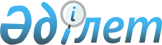 О бюджетах сельских округов Жуалынского района на 2018-2020 годыРешение Жуалынского районного маслихата Жамбылской области от 25 декабря 2017 года № 21-3. Зарегистрировано Департаментом юстиции Жамбылской области 27 декабря 2017 года № 3657.
      Примечание РЦПИ.

      В тексте документа сохранена пунктуация и орфография оригинала.
      В соответствии с Бюджетным кодексом Республики Казахстан от 4 декабря 2008 года и статьи 6 Закона Республики Казахстан от 23 января 2001 года "О местном государственном управлении и самоуправлении в Республике Казахстан" Жуалынский районный маслихат РЕШИЛ: 
      1. Утвердить для сельских бюджетов на 2018-2020 годы согласно приложениям № 1 – 12, в том числе:
      1.1 Аппарат акима село Б. Момышулы 
      1) доходы – 286 660 тысяч тенге, в том числе по:
      налоговым поступлениям – 53 369 тысяч тенге;
      неналоговым поступлениям – 10 153 тысяч тенге;
      поступления от продажи основного капитала – 0 тысяч тенге;
      поступлениям трансфертов – 223 138 тысяч теңге;
      2) затраты – 286 660 тысяч тенге;
      3) чистое бюджетное кредитование – 0 тысяч тенге;
      бюджетные кредиты – 0 тысяч тенге;
      погашение бюджетных кредитов – 0 тысяч тенге;
      4) сальдо по операциям с финансовыми активами – 0 тысяч тенге, в том числе: 
      приобретение финансовых активов – 0 тысяч тенге;
      поступления от продажи финансовых активов государства – 0 тысяч тенге;
      5) дефицит (профицит) бюджета- 0 тысяч тенге;
      6) финансирование дефицита (использование профицита) бюджета – 0 тысяч тенге:
      поступление займов – 0 тысяч тенге;
      погашение займов – 0 тысяч тенге;
      используемые остатки бюджетных средств – 0 тысяч тенге.
      1.2 Актюбинский сельский округ
      1) доходы – 59 119 тысяч тенге, в том числе по:
      налоговым поступлениям – 3 126 тысяч тенге;
      неналоговым поступлениям – 172 тысяч тенге;
      поступления от продажи основного капитала – 0 тысяч тенге;
      поступлениям трансфертов – 55 821 тысяч теңге;
      2) затраты – 59 119 тысяч тенге;
      3) чистое бюджетное кредитование – 0 тысяч тенге;
      бюджетные кредиты – 0 тысяч тенге;
      погашение бюджетных кредитов – 0 тысяч тенге;
      4) сальдо по операциям с финансовыми активами – 0 тысяч тенге, в том числе: 
      приобретение финансовых активов – 0 тысяч тенге;
      поступления от продажи финансовых активов государства – 0 тысяч тенге;
      5) дефицит (профицит) бюджета- 0 тысяч тенге;
      6) финансирование дефицита (использование профицита) бюджета – 0 тысяч тенге:
      поступление займов – 0 тысяч тенге;
      погашение займов – 0 тысяч тенге;
      используемые остатки бюджетных средств – 0 тысяч тенге.
      1.3 Аксайский сельский округ 
      1) доходы – 94 321 тысяч тенге, в том числе по:
      налоговым поступлениям – 4 799 тысяч тенге;
      неналоговым поступлениям – 2 443 тысяч тенге;
      поступления от продажи основного капитала – 0 тысяч тенге;
      поступлениям трансфертов – 87 079 тысяч теңге;
      2) затраты – 94 321 тысяч тенге;
      3) чистое бюджетное кредитование – 0 тысяч тенге;
      бюджетные кредиты – 0 тысяч тенге;
      погашение бюджетных кредитов – 0 тысяч тенге;
      4) сальдо по операциям с финансовыми активами – 0 тысяч тенге, в том числе: 
      приобретение финансовых активов – 0 тысяч тенге;
      поступления от продажи финансовых активов государства – 0 тысяч тенге;
      5) дефицит (профицит) бюджета - 0 тысяч тенге;
      6) финансирование дефицита (использование профицита) бюджета – 0 тысяч тенге:
      поступление займов – 0 тысяч тенге;
      погашение займов – 0 тысяч тенге;
      используемые остатки бюджетных средств – 0 тысяч тенге.
      1.4 Боралдайский сельский округ 
      1) доходы – 79 474 тысяч тенге, в том числе по:
      налоговым поступлениям – 4 368 тысяч тенге;
      неналоговым поступлениям – 2 003 тысяч тенге;
      поступления от продажи основного капитала – 0 тысяч тенге;
      поступлениям трансфертов – 73 103 тысяч теңге;
      2) затраты – 79 474 тысяч тенге;
      3) чистое бюджетное кредитование – 0 тысяч тенге;
      бюджетные кредиты – 0 тысяч тенге;
      погашение бюджетных кредитов – 0 тысяч тенге;
      4) сальдо по операциям с финансовыми активами – 0 тысяч тенге, в том числе: 
      приобретение финансовых активов – 0 тысяч тенге;
      поступления от продажи финансовых активов государства – 0 тысяч тенге;
      5) дефицит (профицит) бюджета- 0 тысяч тенге;
      6) финансирование дефицита (использование профицита) бюджета – 0 тысяч тенге:
      поступление займов – 0 тысяч тенге;
      погашение займов – 0 тысяч тенге;
      используемые остатки бюджетных средств – 0 тысяч тенге.
      1.5 Жетитюбинский сельский округ
      1) доходы – 52 692 тысяч тенге, в том числе по:
      налоговым поступлениям – 4 041 тысяч тенге;
      неналоговым поступлениям – 1 883 тысяч тенге;
      поступления от продажи основного капитала – 0 тысяч тенге;
      поступлениям трансфертов – 46 768 тысяч теңге;
      2) затраты – 52 692 тысяч тенге;
      3) чистое бюджетное кредитование – 0 тысяч тенге;
      бюджетные кредиты – 0 тысяч тенге;
      погашение бюджетных кредитов – 0 тысяч тенге;
      4) сальдо по операциям с финансовыми активами – 0 тысяч тенге, в том числе: 
      приобретение финансовых активов – 0 тысяч тенге;
      поступления от продажи финансовых активов государства – 0 тысяч тенге;
      5) дефицит (профицит) бюджета - 0 тысяч тенге;
      6) финансирование дефицита (использование профицита) бюджета – 0 тысяч тенге:
      поступление займов – 0 тысяч тенге;
      погашение займов – 0 тысяч тенге;
      используемые остатки бюджетных средств – 0 тысяч тенге.
      1.6 Кокбастауский сельский округ
      1) доходы – 80 246 тысяч тенге, в том числе по:
      налоговым поступлениям – 5 092 тысяч тенге;
      неналоговым поступлениям – 1 493 тысяч тенге;
      поступления от продажи основного капитала – 0 тысяч тенге;
      поступлениям трансфертов – 73 661 тысяч теңге;
      2) затраты – 80 246 тысяч тенге;
      3) чистое бюджетное кредитование – 0 тысяч тенге;
      бюджетные кредиты – 0 тысяч тенге;
      погашение бюджетных кредитов – 0 тысяч тенге;
      4) сальдо по операциям с финансовыми активами – 0 тысяч тенге, в том числе: 
      приобретение финансовых активов – 0 тысяч тенге;
      поступления от продажи финансовых активов государства – 0 тысяч тенге;
      5) дефицит (профицит) бюджета - 0 тысяч тенге;
      6) финансирование дефицита (использование профицита) бюджета – 0 тысяч тенге:
      поступление займов – 0 тысяч тенге;
      погашение займов – 0 тысяч тенге;
      используемые остатки бюджетных средств – 0 тысяч тенге.
      1.7 Куренбельский сельский округ
      1) доходы – 50 315 тысяч тенге, в том числе по:
      налоговым поступлениям – 2 690 тысяч тенге;
      неналоговым поступлениям – 1 361 тысяч тенге;
      поступления от продажи основного капитала – 0 тысяч тенге;
      поступлениям трансфертов – 46 264 тысяч теңге;
      2) затраты – 50 315 тысяч тенге;
      3) чистое бюджетное кредитование – 0 тысяч тенге;
      бюджетные кредиты – 0 тысяч тенге;
      погашение бюджетных кредитов – 0 тысяч тенге;
      4) сальдо по операциям с финансовыми активами – 0 тысяч тенге, в том числе: 
      приобретение финансовых активов – 0 тысяч тенге;
      поступления от продажи финансовых активов государства – 0 тысяч тенге;
      5) дефицит (профицит) бюджета - 0 тысяч тенге;
      6) финансирование дефицита (использование профицита) бюджета – 0 тысяч тенге:
      поступление займов – 0 тысяч тенге;
      погашение займов – 0 тысяч тенге;
      используемые остатки бюджетных средств – 0 тысяч тенге.
      1.8 Карасазский сельский округ
      1) доходы – 87 240 тысяч тенге, в том числе по:
      налоговым поступлениям – 4 585 тысяч тенге;
      неналоговым поступлениям – 1 787 тысяч тенге;
      поступления от продажи основного капитала – 0 тысяч тенге;
      поступлениям трансфертов – 80 868 тысяч теңге;
      2) затраты – 87 240 тысяч тенге;
      3) чистое бюджетное кредитование – 0 тысяч тенге;
      бюджетные кредиты – 0 тысяч тенге;
      погашение бюджетных кредитов – 0 тысяч тенге;
      4) сальдо по операциям с финансовыми активами – 0 тысяч тенге, в том числе: 
      приобретение финансовых активов – 0 тысяч тенге;
      поступления от продажи финансовых активов государства – 0 тысяч тенге;
      5) дефицит (профицит) бюджета- 0 тысяч тенге;
      6) финансирование дефицита (использование профицита) бюджета – 0 тысяч тенге:
      поступление займов – 0 тысяч тенге;
      погашение займов – 0 тысяч тенге;
      используемые остатки бюджетных средств – 0 тысяч тенге.
      1.9 Кызыларыкский сельский округ
      1) доходы – 65 966 тысяч тенге, в том числе по:
      налоговым поступлениям – 3 475 тысяч тенге;
      неналоговым поступлениям – 212 тысяч тенге;
      поступления от продажи основного капитала – 0 тысяч тенге;
      поступлениям трансфертов – 62 279 тысяч теңге;
      2) затраты – 65 966 тысяч тенге;
      3) чистое бюджетное кредитование – 0 тысяч тенге;
      бюджетные кредиты – 0 тысяч тенге;
      погашение бюджетных кредитов – 0 тысяч тенге;
      4) сальдо по операциям с финансовыми активами – 0 тысяч тенге, в том числе: 
      приобретение финансовых активов – 0 тысяч тенге;
      поступления от продажи финансовых активов государства – 0 тысяч тенге;
      5) дефицит (профицит) бюджета- 0 тысяч тенге;
      6) финансирование дефицита (использование профицита) бюджета – 0 тысяч тенге:
      поступление займов – 0 тысяч тенге;
      погашение займов – 0 тысяч тенге;
      используемые остатки бюджетных средств – 0 тысяч тенге.
      1.10 Мынбулакский сельский округ
      1) доходы – 51 391 тысяч тенге, в том числе по:
      налоговым поступлениям – 4 818 тысяч тенге;
      неналоговым поступлениям – 1 111 тысяч тенге;
      поступления от продажи основного капитала – 0 тысяч тенге;
      поступлениям трансфертов – 45 462 тысяч теңге;
      2) затраты – 51 391 тысяч тенге;
      3) чистое бюджетное кредитование – 0 тысяч тенге;
      бюджетные кредиты – 0 тысяч тенге;
      погашение бюджетных кредитов – 0 тысяч тенге;
      4) сальдо по операциям с финансовыми активами – 0 тысяч тенге, в том числе: 
      приобретение финансовых активов – 0 тысяч тенге;
      поступления от продажи финансовых активов государства – 0 тысяч тенге;
      5) дефицит (профицит) бюджета- 0 тысяч тенге;
      6) финансирование дефицита (использование профицита) бюджета – 0 тысяч тенге:
      поступление займов – 0 тысяч тенге;
      погашение займов – 0 тысяч тенге;
      используемые остатки бюджетных средств – 0 тысяч тенге.
      1.11 Нурлыкентский сельский округ
      1) доходы – 87 764 тысяч тенге, в том числе по:
      налоговым поступлениям – 7 838 тысяч тенге;
      неналоговым поступлениям – 187 тысяч тенге;
      поступления от продажи основного капитала – 0 тысяч тенге;
      поступлениям трансфертов – 79 739 тысяч теңге;
      2) затраты – 87 764 тысяч тенге;
      3) чистое бюджетное кредитование – 0 тысяч тенге;
      бюджетные кредиты – 0 тысяч тенге;
      погашение бюджетных кредитов – 0 тысяч тенге;
      4) сальдо по операциям с финансовыми активами – 0 тысяч тенге, в том числе: 
      приобретение финансовых активов – 0 тысяч тенге;
      поступления от продажи финансовых активов государства – 0 тысяч тенге;
      5) дефицит (профицит) бюджета - 0 тысяч тенге;
      6) финансирование дефицита (использование профицита) бюджета – 0 тысяч тенге:
      поступление займов – 0 тысяч тенге;
      погашение займов – 0 тысяч тенге;
      используемые остатки бюджетных средств – 0 тысяч тенге.
      1.12 Шакпакский сельский округ
      1) доходы – 75 713 тысяч тенге, в том числе по:
      налоговым поступлениям – 5 636 тысяч тенге;
      неналоговым поступлениям – 971 тысяч тенге;
      поступления от продажи основного капитала – 0 тысяч тенге;
      поступлениям трансфертов – 69 106 тысяч теңге;
      2) затраты – 75 713 тысяч тенге;
      3) чистое бюджетное кредитование – 0 тысяч тенге;
      бюджетные кредиты – 0 тысяч тенге;
      погашение бюджетных кредитов – 0 тысяч тенге;
      4) сальдо по операциям с финансовыми активами – 0 тысяч тенге, в том числе: 
      приобретение финансовых активов – 0 тысяч тенге;
      поступления от продажи финансовых активов государства – 0 тысяч тенге;
      5) дефицит (профицит) бюджета - 0 тысяч тенге;
      6) финансирование дефицита (использование профицита) бюджета – 0 тысяч тенге:
      поступление займов – 0 тысяч тенге;
      погашение займов – 0 тысяч тенге;
      используемые остатки бюджетных средств – 0 тысяч тенге.
      Сноска. Пункт 1 с изменениями, внесенными решениями Жуалынского районного маслихата Жамбылской области от 20.03.2018 № 24-3 (вводится в действие с 01.01.2018); от 25.05.2018 № 28-3 (вводится в действие с 01.01.2018); от 13.09.2018 № 32-2 (вводится в действие с 01.01.2018); от 05.12.2018 № 35-2 (вводится в действие с 01.01.2018). 


      2. В соответствии со статьей 18 Закона Республики Казахстан от 8 июля 2005 года "О государственном регулировании развития агропромышленного комплекса и сельских территорий" предусмотреть средства на выплату надбавки в размере 25 процентов работающим в сельских населенных пунктах, финансируемых из бюджета в 2018 году специалистам социального обеспечения, образования, культуры и спорта и тарифной ставки по сравнению со ставками специалистов, занимающихся этими видами деятельности в городских условиях.
      3. Утвердить перечень бюджетных программ, не подлежащих секвестру в процессе исполнения бюджета на 2018 год в сельских согласно приложению №13.
      4. Утвердить резерв сельского местного исполнительного органа в размере нижеследующих:
      Актюбинский сельский округ - 0 тыс. тенге;
      Аксайский сельский округ - 0 тыс. тенге;
      Аппарат акима село Б.Момышулы – 0 тыс. тенге;
      Боралдайский сельский округ - 0 тыс. тенге;
      Жетитюбинский сельский округ - 0 тыс. тенге;
      Кокбастауский сельский округ - 0 тыс. тенге;
      Куренбельский сельский округ - 0 тыс. тенге;
      Карасазский сельский округ - 0 тыс. тенге;
      Кызыларыкский сельский округ - 0 тыс. тенге;
      Мынбулакский сельский округ - 0 тыс. тенге;
      Нурлыкентский сельский округ - 0 тыс. тенге;
      Шакпакский сельский округ - 0 тыс. тенге;
      5. Контроль за исполнением и публикацию на интернет-ресурсе данного решения возложить на постоянную комиссию районного маслихата по вопросам административно-территориальных структур, социально-экономическому развитию территорий, бюджета и местных налогов по защите прав граждан.
      6. Настоящее решение вступает в силу со дня государственной регистрации в органах юстиции и вводится в действие с 1 января 2018 года. Бюджет аппарата акима село Б.Момышулы на 2018 год
      Сноска. Приложение 1 с изменениями, внесенными решениями Жуалынского районного маслихата Жамбылской области от 20.03.2018 № 24-3 (вводится в действие с 01.01.2018); от 25.05.2018 № 28-3 (вводится в действие с 01.01.2018); от 13.09.2018 № 32-2 (вводится в действие с 01.01.2018); от 05.12.2018 № 35-2 (вводится в действие с 01.01.2018).  Бюджет аппарата акима село Б.Момышулы на 2019 год Бюджет аппарата акима село Б.Момышулы на 2020 год Бюджет Актюбинского сельского округа на 2018 год
      Сноска. Приложение 2 с изменениями, внесенными решениями Жуалынского районного маслихата Жамбылской области от 20.03.2018 № 24-3 (вводится в действие с 01.01.2018); от 05.12.2018 № 35-2 (вводится в действие с 01.01.2018). Бюджет Актюбинского сельского округа на 2019 год Бюджет Актюбинского сельского округа на 2020 год Бюджет Аксайского сельского округа на 2018 год
      Сноска. Приложение 3 с изменениями, внесенными решениями Жуалынского районного маслихата Жамбылской области от 20.03.2018 № 24-3 (вводится в действие с 01.01.2018); от 25.05.2018 № 28-3 (вводится в действие с 01.01.2018); от 13.09.2018 № 32-2 (вводится в действие с 01.01.2018); от 05.12.2018 № 35-2 (вводится в действие с 01.01.2018). Бюджет на 2019 год Аксайского сельского округа Бюджет Аксайского сельского округа на 2020 год Бюджет Боралдайского сельского округа на 2018 год
      Сноска. Приложение 4 с изменениями, внесенными решениями Жуалынского районного маслихата Жамбылской области от 20.03.2018 № 24-3 (вводится в действие с 01.01.2018); от 25.05.2018 № 28-3 (вводится в действие с 01.01.2018); от 13.09.2018 № 32-2 (вводится в действие с 01.01.2018); от 05.12.2018 № 35-2 (вводится в действие с 01.01.2018). Бюджет Боралдайского сельского округа на 2019 год Бюджет Боралдайского сельского округа на 2020 год Бюджет Жетитюбинского сельского округа на 2018 год
      Сноска. Приложение 5 с изменениями, внесенными решениями Жуалынского районного маслихата Жамбылской области от 20.03.2018 № 24-3 (вводится в действие с 01.01.2018); от 05.12.2018 № 35-2 (вводится в действие с 01.01.2018).   Бюджет Жетитюбинского сельского округа на 2019 год Бюджет Жетитюбинского сельского округа на 2020 год Бюджет Кокбастауского сельского округа на 2018 год
      Сноска. Приложение 6 с изменениями, внесенными решениями Жуалынского районного маслихата Жамбылской области от 20.03.2018 № 24-3 (вводится в действие с 01.01.2018); от 13.09.2018 № 32-2 (вводится в действие с 01.01.2018); от 05.12.2018 № 35-2 (вводится в действие с 01.01.2018).    Бюджет Кокбастауского сельского округа на 2019 год Бюджет Кокбастауского сельского округа на 2020 год Бюджет Куренбельского сельского округа на 2018 год
      Сноска. Приложение 7 с изменениями, внесенными решениями Жуалынского районного маслихата Жамбылской области от 20.03.2018 № 24-3 (вводится в действие с 01.01.2018); от 13.09.2018 № 32-2 (вводится в действие с 01.01.2018); от 05.12.2018 № 35-2 (вводится в действие с 01.01.2018).    Бюджет Куренбельского сельского округа на 2019 год Бюджет Куренбельского сельского округа на 2020 год Бюджет Карасазского сельского округа на 2018 год
      Сноска. Приложение 8 с изменениями, внесенными решениями Жуалынского районного маслихата Жамбылской области от 20.03.2018 № 24-3 (вводится в действие с 01.01.2018); от 25.05.2018 №28-3 (вводится в действие с 01.01.2018); от 13.09.2018 № 32-2 (вводится в действие с 01.01.2018); от 05.12.2018 № 35-2 (вводится в действие с 01.01.2018).    Бюджет Карасазского сельского округа на 2019 год Бюджет Карасазского сельского округа на 2020 год Бюджет Кызыларыкского сельского округа на 2018 год
      Сноска. Приложение 9 с изменениями, внесенными решениями Жуалынского районного маслихата Жамбылской области от 20.03.2018 № 24-3 (вводится в действие с 01.01.2018); от 25.05.2018 № 28-3 (вводится в действие с 01.01.2018); от 13.09.2018 № 32-2 (вводится в действие с 01.01.2018); от 05.12.2018 № 35-2 (вводится в действие с 01.01.2018).    Бюджет Кызыларыкского сельского округа на 2019 год Бюджет Кызыларыкского сельского округа на 2020 год Бюджет Мынбулакского сельского округа на 2018 год
      Сноска. Приложение 10 с изменениями, внесенными решениями Жуалынского районного маслихата Жамбылской области от 20.03.2018 № 24-3 (вводится в действие с 01.01.2018); от 25.05.2018 № 28-3 (вводится в действие с 01.01.2018); от 13.09.2018 № 32-2 (вводится в действие с 01.01.2018); от 05.12.2018 № 35-2 (вводится в действие с 01.01.2018). Бюджет Мынбулакского сельского округа на 2019 год Бюджет Мынбулакского сельского округа на 2020 год Бюджет Нурлыкентского сельского округа на 2018 год
      Сноска. Приложение 11 с изменениями, внесенными решениями Жуалынского районного маслихата Жамбылской области от 20.03.2018 № 24-3 (вводится в действие с 01.01.2018); от 13.09.2018 № 32-2 (вводится в действие с 01.01.2018); от 05.12.2018 № 35-2 (вводится в действие с 01.01.2018).   Бюджет Нурлыкентского сельского округа на 2019 год Бюджет Нурлыкентского сельского округа на 2020 год Бюджет Шакпакского сельского округа на 2018 год
      Сноска. Приложение 12 с изменениями, внесенными решениями Жуалынского районного маслихата Жамбылской области от 20.03.2018 № 24-3 (вводится в действие с 01.01.2018); от 25.05.2018 № 28-3 (вводится в действие с 01.01.2018); от 13.09.2018 № 32-2 (вводится в действие с 01.01.2018); от 05.12.2018 № 35-2 (вводится в действие с 01.01.2018).    Бюджет Шакпакского сельского округа на 2019 год Бюджет Шакпакского сельского округа на 2020 год Перечень сельских бюджетных программ не подлежащих секвестру в процессе исполнения бюджета на 2018 год
					© 2012. РГП на ПХВ «Институт законодательства и правовой информации Республики Казахстан» Министерства юстиции Республики Казахстан
				
      Председатель сессии 

      районного маслихата 

К.Бегалиев

      Секретарь 

      районного маслихата 

Е. Тлеубеков
Приложение 1 к решению
Жуалынского районного маслихата
№ 21-3 от 25 декабря 2017 года
Категория
Категория
Категория
Категория
Сумма (тыс.тенге)
Класс
Класс
Класс
Сумма (тыс.тенге)
Подкласс
Подкласс
Сумма (тыс.тенге)
1
1
1
2
3
I. ДОХОДЫ
286 660
1
Налоговые поступления
53 369
01
Подоходный налог
34 877
2
Индивидуальный подоходный налог
34 877
04
Hалоги на собственность
18 478
1
Hалоги на имущество
287
3
Земельный налог
252
4
Налог на транспортные средства
17 939
05
Налоги на внутренние товары, работы и услуги
14
4
Сборы за ведение предпринимательской и профессиональной деятельности
14
2
Неналоговые поступления
10 153
06
Прочие неналоговые поступления
10 153
1
Прочие неналоговые поступления
10 153
4
Поступления трансфертов
223 138
02
Трансферты из вышестоящих органов государственного управления
223 138
3
Трансферты районов (городов областного значения)
223 138
Функциональная группа
Функциональная группа
Функциональная группа
Функциональная группа
Сумма (тыс.тенге)
Администратор бюджетных программ
Администратор бюджетных программ
Администратор бюджетных программ
Сумма (тыс.тенге)
Программа
Программа
Сумма (тыс.тенге)
Наименование
Сумма (тыс.тенге)
1
1
1
2
3
II. ЗАТРАТЫ
286 660
01
Государственные услуги общего характера
35 945
124
Аппарат акима города районного значения, села, поселка, сельского округа
35 945
001
Услуги по обеспечению деятельности акима города районного значения, села, поселка, сельского округа
32 114
022
Капитальные расходы государственного органа
3 831
04
Образование
183 197
124
Аппарат акима города районного значения, села, поселка, сельского округа
183 197
004
Дошкольное воспитание и обучение и организация медицинского обслуживания в организациях дошкольного воспитания и обучения
183 197
07
Жилищно-коммунальное хозяйство
54 703
124
Аппарат акима города районного значения, села, поселка, сельского округа
54 703
008
Освещение улиц в населенных пунктах
2 770
009
Обеспечение санитарии населенных пунктов
12 717
011
Благоустройство и озеленение населенных пунктов
39 216
12
Транспорт и коммуникации
1 182 
124
Аппарат акима города районного значения, села, поселка, сельского округа
 1 182
013
Обеспечение функционирования автомобильных дорог в городах районного значения, селах, поселках, сельских округах
1 182
13
Прочие
11 633
124
Аппарат акима города районного значения, села, поселка, сельского округа
11 633
040
Реализация мероприятий для решения вопросов обустройства населенных пунктов в реализацию мер по содействию экономическому развитию регионов в рамках Программы развития регионов до 2020 года
11 633
IІІ. Чистое бюджетное кредитование
0
Бюджетные кредиты
0
5
Погашение бюджетных кредитов
0
IV. Сальдо по операциям с финансовыми активами
0
Приобретение финансовых активов
0
Поступления от продажи финансовых активов государства
0
V. ДЕФИЦИТ (ПРОФИЦИТ) БЮДЖЕТА
0
VI. ФИНАНСИРОВАНИЕ ДЕФИЦИТА (ИСПОЛЬЗОВАНИЕ ПРОФИЦИТА) БЮДЖЕТА
0
7
Поступление займов
0
Погашение займов
0
Используемые остатки бюджетных средств
0
Категория
Категория
Категория
Категория
Сумма (тыс. тенге)
Класс
Класс
Класс
Сумма (тыс. тенге)
Подкласс
Подкласс
1
1
1
2
3
I. ДОХОДЫ
80 668
1
Налоговые поступления
41 222
01
Подоходный налог
21 600
2
Индивидуальный подоходный налог
21 600
04
Hалоги на собственность
19 522
1
Hалоги на имущество
288
3
Земельный налог
1 200
4
Налог на транспортные средства
18 034
05
Налоги на внутренние товары, работы и услуги
100
4
Сборы за ведение предпринимательской и профессиональной деятельности
100
2
Неналоговые поступления
280
01
Доходы от государственной собственности
120
5
Доходы от аренды имущества, находящегося в государственной собственности
120
04
Штрафы, пени, санкции, взыскания, налагаемые государственными учреждениями, финансируемыми из государственного бюджета, а также содержащимися и финансируемыми из бюджета (сметы расходов) Национального Банка Республики Казахстан
150
1
Штрафы, пени, санкции, взыскания, налагаемые государственными учреждениями, финансируемыми из государственного бюджета, а также содержащимися и финансируемыми из бюджета (сметы расходов) Национального Банка Республики Казахстан, за исключением поступлений от организаций нефтяного сектора
150
06
Прочие неналоговые поступления
10
1
Прочие неналоговые поступления
10
4
Поступления трансфертов
39 166
02
Трансферты из вышестоящих органов государственного управления
39 166
3
Трансферты районов (городов областного значения)
39 166
Функциональная группа
Функциональная группа
Функциональная группа
Функциональная группа
Сумма (тыс.тенге)
Администратор бюджетных программ
Администратор бюджетных программ
Администратор бюджетных программ
Сумма (тыс.тенге)
Программа
Программа
Сумма (тыс.тенге)
Наименование
1
2
3
II. ЗАТРАТЫ
80 668
01
Государственные услуги общего характера
28 668
124
Аппарат акима города районного значения, села, поселка, сельского округа
28 668
001
Услуги по обеспечению деятельности акима города районного значения, села, поселка, сельского округа
28 288
022
Капитальные расходы государственного органа
380
07
Жилищно-коммунальное хозяйство
40 000
124
Аппарат акима города районного значения, села, поселка, сельского округа
40 000
009
Обеспечение санитарии населенных пунктов
15 000
011
Благоустройство и озеленение населенных пунктов
25 000
13
Прочие
12 000
124
Аппарат акима города районного значения, села, поселка, сельского округа
12 000
040
Реализация мероприятий для решения вопросов обустройства населенных пунктов в реализацию мер по содействию экономическому развитию регионов в рамках Программы развития регионов до 2020 года
12 000
IІІ. Чистое бюджетное кредитование
0
Бюджетные кредиты
0
5
Погашение бюджетных кредитов
0
IV. Сальдо по операциям с финансовыми активами
0
Приобретение финансовых активов
0
Поступления от продажи финансовых активов государства
0
V. ДЕФИЦИТ (ПРОФИЦИТ) БЮДЖЕТА
0
VI. ФИНАНСИРОВАНИЕ ДЕФИЦИТА (ИСПОЛЬЗОВАНИЕ ПРОФИЦИТА) БЮДЖЕТА
0
7
Поступление займов
0
Погашение займов
0
Используемые остатки бюджетных средств
0
Категория
Категория
Категория
Категория
Сумма (тыс. тенге)
Класс
Класс
Класс
Сумма (тыс. тенге)
Подкласс
Подкласс
1
1
1
2
3
I. ДОХОДЫ
80 668
1
Налоговые поступления
41 222
01
Подоходный налог
21 600
1
2
Индивидуальный подоходный налог
21 600
04
Hалоги на собственность
19 522
1
Hалоги на имущество
288
3
Земельный налог
1 200
4
Налог на транспортные средства
18 034
05
Налоги на внутренние товары, работы и услуги
100
4
Сборы за ведение предпринимательской и профессиональной деятельности
100
2
Неналоговые поступления
280
01
Доходы от государственной собственности
120
5
Доходы от аренды имущества, находящегося в государственной собственности
120
04
Штрафы, пени, санкции, взыскания, налагаемые государственными учреждениями, финансируемыми из государственного бюджета, а также содержащимися и финансируемыми из бюджета (сметы расходов) Национального Банка Республики Казахстан
150
1
Штрафы, пени, санкции, взыскания, налагаемые государственными учреждениями, финансируемыми из государственного бюджета, а также содержащимися и финансируемыми из бюджета (сметы расходов) Национального Банка Республики Казахстан, за исключением поступлений от организаций нефтяного сектора
150
06
Прочие неналоговые поступления
10
1
Прочие неналоговые поступления
10
4
Поступления трансфертов
39 166
02
Трансферты из вышестоящих органов государственного управления
39 166
3
Трансферты районов (городов областного значения)
39 166
Функциональная группа
Функциональная группа
Функциональная группа
Функциональная группа
Сумма (тыс.тенге)
Администратор бюджетных программ
Администратор бюджетных программ
Администратор бюджетных программ
Сумма (тыс.тенге)
Программа
Программа
Сумма (тыс.тенге)
Наименование
1
1
1
2
3
II. ЗАТРАТЫ
80 668
01
Государственные услуги общего характера
28 668
124
Аппарат акима города районного значения, села, поселка, сельского округа
28 668
001

 
Услуги по обеспечению деятельности акима города районного значения, села, поселка, сельского округа
28 288
022
Капитальные расходы государственного органа
380
07
Жилищно-коммунальное хозяйство
40 000
124
Аппарат акима города районного значения, села, поселка, сельского округа
40 000
009
Обеспечение санитарии населенных пунктов
15 000
011
Благоустройство и озеленение населенных пунктов
25 000
13
Прочие
12 000
124
Аппарат акима города районного значения, села, поселка, сельского округа
12 000
040

 
Реализация мероприятий для решения вопросов обустройства населенных пунктов в реализацию мер по содействию экономическому развитию регионов в рамках Программы развития регионов до 2020 года
12 000
IІІ. Чистое бюджетное кредитование
0
Бюджетные кредиты
0
5
Погашение бюджетных кредитов
0
IV. Сальдо по операциям с финансовыми активами
0
Приобретение финансовых активов
0
Поступления от продажи финансовых активов государства
0
V. ДЕФИЦИТ (ПРОФИЦИТ) БЮДЖЕТА
0
VI. ФИНАНСИРОВАНИЕ ДЕФИЦИТА (ИСПОЛЬЗОВАНИЕ ПРОФИЦИТА) БЮДЖЕТА
0
7
Поступление займов
0
Погашение займов
0
Используемые остатки бюджетных средств
0Приложение 2 к решению
Жуалынского районного маслихата
№ 21-3 от 25 декабря 2017 года
Категория
Категория
Категория
Категория
Сумма (тыс.тенге)
Класс
Класс
Класс
Сумма (тыс.тенге)
Подкласс
Подкласс
1
2
3
I. ДОХОДЫ
59 119
1
Налоговые поступления
3 126
01
Подоходный налог
1 006
2
Индивидуальный подоходный налог
1 006
04
Hалоги на собственность
2 120
1
Hалоги на имущество
36
3
Земельный налог
170
4
Налог на транспортные средства
1 914
2
Неналоговые поступления
172
06
Прочие неналоговые поступления
172
1
Прочие неналоговые поступления
172
4
Поступления трансфертов
55 821
02
Трансферты из вышестоящих органов государственного управления
55 821
3
Трансферты районов (городов областного значения)
 55 821
Функциональная группа
Функциональная группа
Функциональная группа
Функциональная группа
Сумма (тыс.тенге)
Администратор бюджетных программ
Администратор бюджетных программ
Администратор бюджетных программ
Сумма (тыс.тенге)
Программа
Программа
Сумма (тыс.тенге)
Наименование
Сумма (тыс.тенге)
1
1
1
2
3
II. ЗАТРАТЫ
59 119
01
Государственные услуги общего характера
17 960
124
Аппарат акима города районного значения, села, поселка, сельского округа
17 960
001
Услуги по обеспечению деятельности акима города районного значения, села, поселка, сельского округа
17 580
022
Капитальные расходы государственного органа
380
04
Образование
36 548
124
Аппарат акима города районного значения, села, поселка, сельского округа
36 548
004
Дошкольное воспитание и обучение и организация медицинского обслуживания в организациях дошкольного воспитания и обучения
33 747
005
Организация бесплатного подвоза учащихся до ближайшей школы и обратно в сельской местности
2 801
07
Жилищно-коммунальное хозяйство
1 880
124
Аппарат акима города районного значения, села, поселка, сельского округа
1 880
008
Освещение улиц в населенных пунктах
400
009
Обеспечение санитарии населенных пунктов
680
011
Благоустройство и озеленение населенных пунктов
800
13
Прочие
2 731
124
Аппарат акима города районного значения, села, поселка, сельского округа
2 731
040
Реализация мероприятий для решения вопросов обустройства населенных пунктов в реализацию мер по содействию экономическому развитию регионов в рамках Программы развития регионов до 2020 года
2 731
IІІ. Чистое бюджетное кредитование
0
Бюджетные кредиты
0
5
Погашение бюджетных кредитов
0
IV. Сальдо по операциям с финансовыми активами
0
Приобретение финансовых активов
0
Поступления от продажи финансовых активов государства
0
V. ДЕФИЦИТ (ПРОФИЦИТ) БЮДЖЕТА
0
VI. ФИНАНСИРОВАНИЕ ДЕФИЦИТА (ИСПОЛЬЗОВАНИЕ ПРОФИЦИТА) БЮДЖЕТА
0
7
Поступление займов
0
Погашение займов
0
Используемые остатки бюджетных средств
0
Категория
Категория
Категория
Категория
Сумма (тыс.тенге)
Класс
Класс
Класс
Сумма (тыс.тенге)
Подкласс
Подкласс
Сумма (тыс.тенге)
1
1
1
2
3
I. ДОХОДЫ
25 543
1
Налоговые поступления
2 274
01
Подоходный налог
940
2
Индивидуальный подоходный налог
940
04
Hалоги на собственность
1 334
1
Hалоги на имущество
37
3
Земельный налог
197
4
Налог на транспортные средства
1 100
2
Неналоговые поступления
46
01
Доходы от государственной собственности
24
5
Доходы от аренды имущества, находящегося в государственной собственности
24
04
Штрафы, пени, санкции, взыскания, налагаемые государственными учреждениями, финансируемыми из государственного бюджета, а также содержащимися и финансируемыми из бюджета (сметы расходов) Национального Банка Республики Казахстан
20
1
Штрафы, пени, санкции, взыскания, налагаемые государственными учреждениями, финансируемыми из государственного бюджета, а также содержащимися и финансируемыми из бюджета (сметы расходов) Национального Банка Республики Казахстан, за исключением поступлений от организаций нефтяного сектора
20
06
Прочие неналоговые поступления
2
1
Прочие неналоговые поступления
2
4
Поступления трансфертов
23 223
02
Трансферты из вышестоящих органов государственного управления
23 223
3
Трансферты районов (городов областного значения)
23 223
Функциональная группа
Функциональная группа
Функциональная группа
Функциональная группа
Сумма (тыс.тенге)
Администратор бюджетных программ
Администратор бюджетных программ
Администратор бюджетных программ
Сумма (тыс.тенге)
Программа
Программа
Сумма (тыс.тенге)
Наименование
1
1
1
2
3
II. ЗАТРАТЫ
25 543
01
Государственные услуги общего характера
18 331
124
Аппарат акима города районного значения, села, поселка, сельского округа
18 331
001

 
Услуги по обеспечению деятельности акима города районного значения, села, поселка, сельского округа
17 951
022
Капитальные расходы государственного органа
380
04
Образование
2 801
124
Аппарат акима района в городе, города районного значения, поселка, села, сельского округа
2 801
008
Организация бесплатного подвоза учащихся до ближайшей школы и обратно в сельской местности
2 801
07
Жилищно-коммунальное хозяйство
1 680
124
Аппарат акима города районного значения, села, поселка, сельского округа
1 680
008
Освещение улиц в населенных пунктах
400
009
Обеспечение санитарии населенных пунктов
480
011
Благоустройство и озеленение населенных пунктов
800
13
Прочие
2 731
124
Аппарат акима города районного значения, села, поселка, сельского округа
2 731
040

 
Реализация мероприятий для решения вопросов обустройства населенных пунктов в реализацию мер по содействию экономическому развитию регионов в рамках Программы развития регионов до 2020 года
2 731
IІІ. Чистое бюджетное кредитование
0
Бюджетные кредиты
0
5
Погашение бюджетных кредитов
0
IV. Сальдо по операциям с финансовыми активами
0
Приобретение финансовых активов
0
Поступления от продажи финансовых активов государства
0
V. ДЕФИЦИТ (ПРОФИЦИТ) БЮДЖЕТА
0
VI. ФИНАНСИРОВАНИЕ ДЕФИЦИТА (ИСПОЛЬЗОВАНИЕ ПРОФИЦИТА) БЮДЖЕТА
0
7
Поступление займов
0
Погашение займов
0
Используемые остатки бюджетных средств
0
Категория
Категория
Категория
Категория
Сумма (тыс.тенге)
Класс
Класс
Класс
Сумма (тыс.тенге)
Подкласс
Подкласс
1
1
1
2
3
I. ДОХОДЫ
25 543
1
Налоговые поступления
2 274
01
Подоходный налог
940
2
Индивидуальный подоходный налог
940
04
Hалоги на собственность
1 334
1
Hалоги на имущество
37
3
Земельный налог
197
4
Налог на транспортные средства
1 100
2
Неналоговые поступления
46
01
Доходы от государственной собственности
24
5
Доходы от аренды имущества, находящегося в государственной собственности
24
04
Штрафы, пени, санкции, взыскания, налагаемые государственными учреждениями, финансируемыми из государственного бюджета, а также содержащимися и финансируемыми из бюджета (сметы расходов) Национального Банка Республики Казахстан
20
1
Штрафы, пени, санкции, взыскания, налагаемые государственными учреждениями, финансируемыми из государственного бюджета, а также содержащимися и финансируемыми из бюджета (сметы расходов) Национального Банка Республики Казахстан, за исключением поступлений от организаций нефтяного сектора
20
06
Прочие неналоговые поступления
2
1
Прочие неналоговые поступления
2
4
Поступления трансфертов
23 223
02
Трансферты из вышестоящих органов государственного управления
23 223
3
Трансферты районов (городов областного значения)
23 223
Функциональная группа
Функциональная группа
Функциональная группа
Функциональная группа
Сумма (тыс.тенге)
Администратор бюджетных программ
Администратор бюджетных программ
Администратор бюджетных программ
Сумма (тыс.тенге)
Программа
Программа
Сумма (тыс.тенге)
Наименование
1
1
1
2
3
II. ЗАТРАТЫ
25 543
01
Государственные услуги общего характера
18 331
124
Аппарат акима города районного значения, села, поселка, сельского округа
18 331
001
Услуги по обеспечению деятельности акима города районного значения, села, поселка, сельского округа
17 951
022
Капитальные расходы государственного органа
380
04
Образование
2 801
124
Аппарат акима района в городе, города районного значения, поселка, села, сельского округа
2 801
008
Организация бесплатного подвоза учащихся до ближайшей школы и обратно в сельской местности
2 801
07
Жилищно-коммунальное хозяйство
1 680
124
Аппарат акима города районного значения, села, поселка, сельского округа
1 680
008
Освещение улиц в населенных пунктах
400
009
Обеспечение санитарии населенных пунктов
480
011
Благоустройство и озеленение населенных пунктов
800
13
Прочие
2 731
124
Аппарат акима города районного значения, села, поселка, сельского округа
2 731
040

 
Реализация мероприятий для решения вопросов обустройства населенных пунктов в реализацию мер по содействию экономическому развитию регионов в рамках Программы развития регионов до 2020 года
2 731
IІІ. Чистое бюджетное кредитование
0
Бюджетные кредиты
0
5
Погашение бюджетных кредитов
0
IV. Сальдо по операциям с финансовыми активами
0
Приобретение финансовых активов
0
Поступления от продажи финансовых активов государства
0
V. ДЕФИЦИТ (ПРОФИЦИТ) БЮДЖЕТА
0
VI. ФИНАНСИРОВАНИЕ ДЕФИЦИТА (ИСПОЛЬЗОВАНИЕ ПРОФИЦИТА) БЮДЖЕТА
0
7
Поступление займов
0
Погашение займов
0
Используемые остатки бюджетных средств
0Приложение 3 к решению
Жуалынского районного маслихата
№ 21-3 от 25 декабря 2017 года
Категория
Категория
Категория
Категория
Сумма (тыс.тенге)
Класс
Класс
Класс
Сумма (тыс.тенге)
Подкласс
Подкласс
Сумма (тыс.тенге)
1
1
1
2
3
I. ДОХОДЫ
94 321
1
Налоговые поступления
4 799
01
Подоходный налог
1 512
2
Индивидуальный подоходный налог
1 512
04
Hалоги на собственность
3 287
1
Hалоги на имущество
43
3
Земельный налог
251
4
Налог на транспортные средства
2 993
2
Неналоговые поступления
2 443
06
Прочие неналоговые поступления
2 443
1
Прочие неналоговые поступления
2 443
4
Поступления трансфертов
87 079
02
Трансферты из вышестоящих органов государственного управления
87 079
3
Трансферты районов (городов областного значения)
 87 079
Функциональная группа
Функциональная группа
Функциональная группа
Функциональная группа
Сумма (тыс.тенге)
Администратор бюджетных программ
Администратор бюджетных программ
Администратор бюджетных программ
Сумма (тыс.тенге)
Программа
Программа
Сумма (тыс.тенге)
Наименование
Сумма (тыс.тенге)
1
1
1
2
3
II. ЗАТРАТЫ
94 321
01
Государственные услуги общего характера
20 483
124
Аппарат акима города районного значения, села, поселка, сельского округа
20 483
001
Услуги по обеспечению деятельности акима города районного значения, села, поселка, сельского округа
20 103
022
Капитальные расходы государственного органа
380
04
Образование
58 745
124
Аппарат акима города районного значения, села, поселка, сельского округа
58 745
004
Дошкольное воспитание и обучение и организация медицинского обслуживания в организациях дошкольного воспитания и обучения
58 745
07
Жилищно-коммунальное хозяйство
10 723
124
Аппарат акима города районного значения, села, поселка, сельского округа
10 723
014
Организация водоснабжения населенных пунктов
2 851
008
Освещение улиц в населенных пунктах
683
009
Обеспечение санитарии населенных пунктов
3 050
011
Благоустройство и озеленение населенных пунктов
4 139
12
Транспорт и коммуникации
1 640 
124
Аппарат акима города районного значения, села, поселка, сельского округа
1 640
013
Обеспечение функционирования автомобильных дорог в городах районного значения, селах, поселках, сельских округах
1 640
13
Прочие
2 730
124
Аппарат акима города районного значения, села, поселка, сельского округа
2 730
040
Реализация мероприятий для решения вопросов обустройства населенных пунктов в реализацию мер по содействию экономическому развитию регионов в рамках Программы развития регионов до 2020 года
2 730
IІІ. Чистое бюджетное кредитование
0
Бюджетные кредиты
0
5
Погашение бюджетных кредитов
0
IV. Сальдо по операциям с финансовыми активами
0
Приобретение финансовых активов
0
Поступления от продажи финансовых активов государства
0
V. ДЕФИЦИТ (ПРОФИЦИТ) БЮДЖЕТА
0
VI. ФИНАНСИРОВАНИЕ ДЕФИЦИТА (ИСПОЛЬЗОВАНИЕ ПРОФИЦИТА) БЮДЖЕТА
0
7
Поступление займов
0
Погашение займов
0
Используемые остатки бюджетных средств
0
Категория
Категория
Категория
Категория
Сумма (тыс.тенге)
Класс
Класс
Класс
Сумма (тыс.тенге)
Подкласс
Подкласс
1
1
1
2
3
I. ДОХОДЫ
23 289
1
Налоговые поступления
3 594
01
Подоходный налог
885
2
Индивидуальный подоходный налог
885
04
Hалоги на собственность
2 709
1
Hалоги на имущество
52
3
Земельный налог
339
4
Налог на транспортные средства
2 318
2
Неналоговые поступления
46
01
Доходы от государственной собственности
24
5
Доходы от аренды имущества, находящегося в государственной собственности
24
04
Штрафы, пени, санкции, взыскания, налагаемые государственными учреждениями, финансируемыми из государственного бюджета, а также содержащимися и финансируемыми из бюджета (сметы расходов) Национального Банка Республики Казахстан
20
1
Штрафы, пени, санкции, взыскания, налагаемые государственными учреждениями, финансируемыми из государственного бюджета, а также содержащимися и финансируемыми из бюджета (сметы расходов) Национального Банка Республики Казахстан, за исключением поступлений от организаций нефтяного сектора
20
06
Прочие неналоговые поступления
2
1
Прочие неналоговые поступления
2
4
Поступления трансфертов
19 649
02
Трансферты из вышестоящих органов государственного управления
19 649
3
Трансферты районов (городов областного значения)
19 649
Функциональная группа
Функциональная группа
Функциональная группа
Функциональная группа
Сумма (тыс.тенге)
Администратор бюджетных программ
Администратор бюджетных программ
Администратор бюджетных программ
Сумма (тыс.тенге)
Программа
Программа
Сумма (тыс.тенге)
Наименование
1
1
1
2
3
II. ЗАТРАТЫ
23 289
01
Государственные услуги общего характера
18 679
124
Аппарат акима города районного значения, села, поселка, сельского округа
18 679
001
Услуги по обеспечению деятельности акима города районного значения, села, поселка, сельского округа
18 299
022
Капитальные расходы государственного органа
380
07
Жилищно-коммунальное хозяйство
1 880
124
Аппарат акима города районного значения, села, поселка, сельского округа
1 880
008
Освещение улиц в населенных пунктах
380
009
Обеспечение санитарии населенных пунктов
500
011
Благоустройство и озеленение населенных пунктов
1 000
13
Прочие
2 730
124
Аппарат акима города районного значения, села, поселка, сельского округа
2 730
040
Реализация мероприятий для решения вопросов обустройства населенных пунктов в реализацию мер по содействию экономическому развитию регионов в рамках Программы развития регионов до 2020 года
2 730
IІІ. Чистое бюджетное кредитование
0
Бюджетные кредиты
0
5
Погашение бюджетных кредитов
0
IV. Сальдо по операциям с финансовыми активами
0
Приобретение финансовых активов
0
Поступления от продажи финансовых активов государства
0
V. ДЕФИЦИТ (ПРОФИЦИТ) БЮДЖЕТА
0
VI. ФИНАНСИРОВАНИЕ ДЕФИЦИТА (ИСПОЛЬЗОВАНИЕ ПРОФИЦИТА) БЮДЖЕТА
0
7
Поступление займов
0
Погашение займов
0
Используемые остатки бюджетных средств
0
Категория
Категория
Категория
Категория
Сумма (тыс.тенге)
Класс
Класс
Класс
Сумма (тыс.тенге)
Подкласс
Подкласс
Сумма (тыс.тенге)
1
1
1
2
3
I. ДОХОДЫ
23 289
Налоговые поступления
3 594
01
Подоходный налог
885
2
Индивидуальный подоходный налог
885
04
Hалоги на собственность
2 709
1
Hалоги на имущество
52
3
Земельный налог
339
4
Налог на транспортные средства
2 318
2
Неналоговые поступления
46
01
Доходы от государственной собственности
24
5
Доходы от аренды имущества, находящегося в государственной собственности
24
04
Штрафы, пени, санкции, взыскания, налагаемые государственными учреждениями, финансируемыми из государственного бюджета, а также содержащимися и финансируемыми из бюджета (сметы расходов) Национального Банка Республики Казахстан
20
1
Штрафы, пени, санкции, взыскания, налагаемые государственными учреждениями, финансируемыми из государственного бюджета, а также содержащимися и финансируемыми из бюджета (сметы расходов) Национального Банка Республики Казахстан, за исключением поступлений от организаций нефтяного сектора
20
06
Прочие неналоговые поступления
2
1
Прочие неналоговые поступления
2
4
Поступления трансфертов
19 649
02
Трансферты из вышестоящих органов государственного управления
19 649
3
Трансферты районов (городов областного значения)
19 649
Функциональная группа
Функциональная группа
Функциональная группа
Функциональная группа
Сумма (тыс.тенге)
Администратор бюджетных программ
Администратор бюджетных программ
Администратор бюджетных программ
Сумма (тыс.тенге)
Программа
Программа
Сумма (тыс.тенге)
Наименование
1
1
1
2
3
II. ЗАТРАТЫ
23 289
01
Государственные услуги общего характера
18 679
124
Аппарат акима города районного значения, села, поселка, сельского округа
18 679
001

 
Услуги по обеспечению деятельности акима города районного значения, села, поселка, сельского округа
18 299
022
Капитальные расходы государственного органа
380
07
Жилищно-коммунальное хозяйство
1 880
124
Аппарат акима города районного значения, села, поселка, сельского округа
1 880
008
Освещение улиц в населенных пунктах
380
009
Обеспечение санитарии населенных пунктов
500
011
Благоустройство и озеленение населенных пунктов
1 000
13
Прочие
2 730
124
Аппарат акима города районного значения, села, поселка, сельского округа
2 730
040

 
Реализация мероприятий для решения вопросов обустройства населенных пунктов в реализацию мер по содействию экономическому развитию регионов в рамках Программы развития регионов до 2020 года
2 730
IІІ. Чистое бюджетное кредитование
0
Бюджетные кредиты
0
5
Погашение бюджетных кредитов
0
IV. Сальдо по операциям с финансовыми активами
0
Приобретение финансовых активов
0
Поступления от продажи финансовых активов государства
0
V. ДЕФИЦИТ (ПРОФИЦИТ) БЮДЖЕТА
0
VI. ФИНАНСИРОВАНИЕ ДЕФИЦИТА (ИСПОЛЬЗОВАНИЕ ПРОФИЦИТА) БЮДЖЕТА
0
7
Поступление займов
0
Погашение займов
0
Используемые остатки бюджетных средств
0Приложение 4 к решению
Жуалынского районного маслихата
№ 21-3 от 25 декабря 2017 года
Категория
Категория
Категория
Категория
Сумма (тыс.тенге)
Класс
Класс
Класс
Сумма (тыс.тенге)
Подкласс
Подкласс
Сумма (тыс.тенге)
1
1
1
2
3
I. ДОХОДЫ
79 474
1
Налоговые поступления
4 368
01
Подоходный налог
780
2
Индивидуальный подоходный налог
780
04
Hалоги на собственность
3 588
1
Hалоги на имущество
30
3
Земельный налог
251
4
Налог на транспортные средства
3 307
2
Неналоговые поступления
2 003
04
Штрафы, пени, санкции, взыскания, налагаемые государственными учреждениями, финансируемыми из государственного бюджета, а также содержащимися и финансируемыми из бюджета (сметы расходов) Национального Банка Республики Казахстан
20
1
Штрафы, пени, санкции, взыскания, налагаемые государственными учреждениями, финансируемыми из государственного бюджета, а также содержащимися и финансируемыми из бюджета (сметы расходов) Национального Банка Республики Казахстан, за исключением поступлений от организаций нефтяного сектора
20
06
Прочие неналоговые поступления
1 983
1
Прочие неналоговые поступления
1 983
4
Поступления трансфертов
73 103
02
Трансферты из вышестоящих органов государственного управления
73 103
3
Трансферты районов (городов областного значения)
73 103
Функциональная группа
Функциональная группа
Функциональная группа
Функциональная группа
Сумма (тыс.тенге)
Администратор бюджетных программ
Администратор бюджетных программ
Администратор бюджетных программ
Сумма (тыс.тенге)
Программа
Программа
Сумма (тыс.тенге)
Наименование
Сумма (тыс.тенге)
1
1
1
2
3
II. ЗАТРАТЫ
79 474
01
Государственные услуги общего характера
32 994
124
Аппарат акима города районного значения, села, поселка, сельского округа
32 994
001
Услуги по обеспечению деятельности акима города районного значения, села, поселка, сельского округа
32 614
022
Капитальные расходы государственного органа
380
04
Образование
33 474
124
Аппарат акима города районного значения, села, поселка, сельского округа
33 474
004
Дошкольное воспитание и обучение и организация медицинского обслуживания в организациях дошкольного воспитания и обучения
33 474
07
Жилищно-коммунальное хозяйство
7 354
124
Аппарат акима города районного значения, села, поселка, сельского округа
7 354
014
Организация водоснабжения населенных пунктов
2 895
008
Освещение улиц в населенных пунктах
380
009
Обеспечение санитарии населенных пунктов
3 246
011
Благоустройство и озеленение населенных пунктов
833
12
Транспорт и коммуникации
3 476
124
Аппарат акима города районного значения, села, поселка, сельского округа
3 476
013
Обеспечение функционирования автомобильных дорог в городах районного значения, селах, поселках, сельских округах
3 476
13
Прочие
2 176
124
Аппарат акима города районного значения, села, поселка, сельского округа
2 176
040
Реализация мероприятий для решения вопросов обустройства населенных пунктов в реализацию мер по содействию экономическому развитию регионов в рамках Программы развития регионов до 2020 года
2 176
IІІ. Чистое бюджетное кредитование
0
Бюджетные кредиты
0
5
Погашение бюджетных кредитов
0
IV. Сальдо по операциям с финансовыми активами
0
Приобретение финансовых активов
0
Поступления от продажи финансовых активов государства
0
V. ДЕФИЦИТ (ПРОФИЦИТ) БЮДЖЕТА
0
VI. ФИНАНСИРОВАНИЕ ДЕФИЦИТА (ИСПОЛЬЗОВАНИЕ ПРОФИЦИТА) БЮДЖЕТА
0
7
Поступление займов
0
Погашение займов
0
Используемые остатки бюджетных средств
0
Категория
Категория
Категория
Категория
Сумма (тыс.тенге)
Класс
Класс
Класс
Сумма (тыс.тенге)
Подкласс
Подкласс
1
1
1
2
3
I. ДОХОДЫ
22 096
Налоговые поступления
2 076
01
Подоходный налог
485
2
Индивидуальный подоходный налог
485
04
Hалоги на собственность
1 591
1
Hалоги на имущество
27
3
Земельный налог
284
4
Налог на транспортные средства
1 280
2
Неналоговые поступления
46
01
Доходы от государственной собственности
24
5
Доходы от аренды имущества, находящегося в государственной собственности
24
04
Штрафы, пени, санкции, взыскания, налагаемые государственными учреждениями, финансируемыми из государственного бюджета, а также содержащимися и финансируемыми из бюджета (сметы расходов) Национального Банка Республики Казахстан
20
1
Штрафы, пени, санкции, взыскания, налагаемые государственными учреждениями, финансируемыми из государственного бюджета, а также содержащимися и финансируемыми из бюджета (сметы расходов) Национального Банка Республики Казахстан, за исключением поступлений от организаций нефтяного сектора
20
06
Прочие неналоговые поступления
2
1
Прочие неналоговые поступления
2
4
Поступления трансфертов
19 974
02
Трансферты из вышестоящих органов государственного управления
19 974
3
Трансферты районов (городов областного значения)
19 974
Функциональная группа
Функциональная группа
Функциональная группа
Функциональная группа
Сумма (тыс.тенге)
Администратор бюджетных программ
Администратор бюджетных программ
Администратор бюджетных программ
Сумма (тыс.тенге)
Программа
Программа
Сумма (тыс.тенге)
Наименование
1
1
1
2
3
II. ЗАТРАТЫ
22 096
01
Государственные услуги общего характера
18 120
124
Аппарат акима города районного значения, села, поселка, сельского округа
18 120
001
Услуги по обеспечению деятельности акима города районного значения, села, поселка, сельского округа
17 740
022
Капитальные расходы государственного органа
380
07
Жилищно-коммунальное хозяйство
1 800
124
Аппарат акима города районного значения, села, поселка, сельского округа
1 800
008
Освещение улиц в населенных пунктах
500
009
Обеспечение санитарии населенных пунктов
500
011
Благоустройство и озеленение населенных пунктов
800
13
Прочие
2 176
124
Аппарат акима города районного значения, села, поселка, сельского округа
2 176
040
Реализация мероприятий для решения вопросов обустройства населенных пунктов в реализацию мер по содействию экономическому развитию регионов в рамках Программы развития регионов до 2020 года
2 176
IІІ. Чистое бюджетное кредитование
0
Бюджетные кредиты
0
5
Погашение бюджетных кредитов
0
IV. Сальдо по операциям с финансовыми активами
0
Приобретение финансовых активов
0
Поступления от продажи финансовых активов государства
0
V. ДЕФИЦИТ (ПРОФИЦИТ) БЮДЖЕТА
0
VI. ФИНАНСИРОВАНИЕ ДЕФИЦИТА (ИСПОЛЬЗОВАНИЕ ПРОФИЦИТА) БЮДЖЕТА
0
7
Поступление займов
0
Погашение займов
0
Используемые остатки бюджетных средств
0
Категория
Категория
Категория
Категория
Сумма (тыс.тенге)
Класс
Класс
Класс
Сумма (тыс.тенге)
Подкласс
Подкласс
Сумма (тыс.тенге)
1
1
1
2
3
I. ДОХОДЫ
22 096
1
Налоговые поступления
2 076
01
Подоходный налог
485
2
Индивидуальный подоходный налог
485
04
Hалоги на собственность
1 591
1
Hалоги на имущество
27
3
Земельный налог
284
4
Налог на транспортные средства
1 280
2
Неналоговые поступления
46
01
Доходы от государственной собственности
24
5
Доходы от аренды имущества, находящегося в государственной собственности
24
04
Штрафы, пени, санкции, взыскания, налагаемые государственными учреждениями, финансируемыми из государственного бюджета, а также содержащимися и финансируемыми из бюджета (сметы расходов) Национального Банка Республики Казахстан
20
1
Штрафы, пени, санкции, взыскания, налагаемые государственными учреждениями, финансируемыми из государственного бюджета, а также содержащимися и финансируемыми из бюджета (сметы расходов) Национального Банка Республики Казахстан, за исключением поступлений от организаций нефтяного сектора
20
06
Прочие неналоговые поступления
2
1
Прочие неналоговые поступления
2
4
Поступления трансфертов
19 974
02
Трансферты из вышестоящих органов государственного управления
19 974
3
Трансферты районов (городов областного значения)
19 974
Функциональная группа
Функциональная группа
Функциональная группа
Функциональная группа
Сумма (тыс.тенге)
Администратор бюджетных программ
Администратор бюджетных программ
Администратор бюджетных программ
Сумма (тыс.тенге)
Программа
Программа
Сумма (тыс.тенге)
Наименование
1
1
1
2
3
II. ЗАТРАТЫ
22 096
01
Государственные услуги общего характера
18 120
124
Аппарат акима города районного значения, села, поселка, сельского округа
18 120
001

 
Услуги по обеспечению деятельности акима города районного значения, села, поселка, сельского округа
17 740
022
Капитальные расходы государственного органа
380
07
Жилищно-коммунальное хозяйство
1 800
124
Аппарат акима города районного значения, села, поселка, сельского округа
1 800
008
Освещение улиц в населенных пунктах
500
009
Обеспечение санитарии населенных пунктов
500
011
Благоустройство и озеленение населенных пунктов
800
13
Прочие
2 176
124
Аппарат акима города районного значения, села, поселка, сельского округа
2 176
040

 
Реализация мероприятий для решения вопросов обустройства населенных пунктов в реализацию мер по содействию экономическому развитию регионов в рамках Программы развития регионов до 2020 года
2 176
IІІ. Чистое бюджетное кредитование
0
Бюджетные кредиты
0
5
Погашение бюджетных кредитов
0
IV. Сальдо по операциям с финансовыми активами
0
Приобретение финансовых активов
0
Поступления от продажи финансовых активов государства
0
V. ДЕФИЦИТ (ПРОФИЦИТ) БЮДЖЕТА
0
VI. ФИНАНСИРОВАНИЕ ДЕФИЦИТА (ИСПОЛЬЗОВАНИЕ ПРОФИЦИТА) БЮДЖЕТА
0
7
Поступление займов
0
Погашение займов
0
Используемые остатки бюджетных средств
0Приложение 5 к решению
Жуалынского районного маслихата
№ 21-3 от 25 декабря 2017 года
Категория
Категория
Категория
Категория
Сумма (тыс.тенге)
Класс
Класс
Класс
Сумма (тыс.тенге)
Подкласс
Подкласс
Сумма (тыс.тенге)
1
1
1
2
3
I. ДОХОДЫ
52 692
1
Налоговые поступления
4 041
01
Подоходный налог
621 
2
Индивидуальный подоходный налог
621
04
Hалоги на собственность
3 420
1
Hалоги на имущество
6 
3
Земельный налог
30
4
Налог на транспортные средства
3 384
2
Неналоговые поступления
1 883
06
Прочие неналоговые поступления
1 883
1
Прочие неналоговые поступления
1 883
4
Поступления трансфертов
46 768
02
Трансферты из вышестоящих органов государственного управления
46 768
3
Трансферты районов (городов областного значения)
46 768
Функциональная группа
Функциональная группа
Функциональная группа
Функциональная группа
Сумма (тыс. тенге)
Администратор бюджетных программ
Администратор бюджетных программ
Администратор бюджетных программ
Сумма (тыс. тенге)
Программа
Программа
Наименование
1
2
3
II. ЗАТРАТЫ
52 692
01
Государственные услуги общего характера
18 419
124
Аппарат акима города районного значения, села, поселка, сельского округа
18 419
001
Услуги по обеспечению деятельности акима города районного значения, села, поселка, сельского округа
18 039
022
Капитальные расходы государственного органа
380
04
Образование
29 006
124
Аппарат акима города районного значения, села, поселка, сельского округа
29 006
004
Дошкольное воспитание и обучение и организация медицинского обслуживания в организациях дошкольного воспитания и обучения
26 546
005
Организация бесплатного подвоза учащихся до ближайшей школы и обратно в сельской местности
2 460
07
Жилищно-коммунальное хозяйство
2 765
124
Аппарат акима города районного значения, села, поселка, сельского округа
2 765
440
008
Освещение улиц в населенных пунктах
380 
009
Обеспечение санитарии населенных пунктов
1140
011
Благоустройство и озеленение населенных пунктов
805
13
Прочие
2 502
124
Аппарат акима города районного значения, села, поселка, сельского округа
2 502
040
Реализация мероприятий для решения вопросов обустройства населенных пунктов в реализацию мер по содействию экономическому развитию регионов в рамках Программы развития регионов до 2020 года
2 502
IІІ. Чистое бюджетное кредитование
0
Бюджетные кредиты
0
5
Погашение бюджетных кредитов
0
IV. Сальдо по операциям с финансовыми активами
0
Приобретение финансовых активов
0
Поступления от продажи финансовых активов государства
0
V. ДЕФИЦИТ (ПРОФИЦИТ) БЮДЖЕТА
0
VI. ФИНАНСИРОВАНИЕ ДЕФИЦИТА (ИСПОЛЬЗОВАНИЕ ПРОФИЦИТА) БЮДЖЕТА
0
7
Поступление займов
0
Погашение займов
0
Используемые остатки бюджетных средств
0
Категория
Категория
Категория
Категория
Сумма (тыс.тенге)
Класс
Класс
Класс
Подкласс
Подкласс
1
1
1
2
3
I. ДОХОДЫ
24 834
Налоговые поступления
3 411
01
Подоходный налог
510
2
Индивидуальный подоходный налог
510
04
Hалоги на собственность
2 901
1
Hалоги на имущество
44
3
Земельный налог
464
4
Налог на транспортные средства
2 393
2
Неналоговые поступления
46
01
Доходы от государственной собственности
24
5
Доходы от аренды имущества, находящегося в государственной собственности
24
04
Штрафы, пени, санкции, взыскания, налагаемые государственными учреждениями, финансируемыми из государственного бюджета, а также содержащимися и финансируемыми из бюджета (сметы расходов) Национального Банка Республики Казахстан
20
1
Штрафы, пени, санкции, взыскания, налагаемые государственными учреждениями, финансируемыми из государственного бюджета, а также содержащимися и финансируемыми из бюджета (сметы расходов) Национального Банка Республики Казахстан, за исключением поступлений от организаций нефтяного сектора
20
06
Прочие неналоговые поступления
2
1
Прочие неналоговые поступления
2
4
Поступления трансфертов
21 377
02
Трансферты из вышестоящих органов государственного управления
21 377
02
3
Трансферты районов (городов областного значения)
21 377
Функциональная группа
Функциональная группа
Функциональная группа
Функциональная группа
Функциональная группа
Сумма (тыс.тенге)
Администратор бюджетных программ
Администратор бюджетных программ
Администратор бюджетных программ
Администратор бюджетных программ
Сумма (тыс.тенге)
Программа
Программа
Программа
Сумма (тыс.тенге)
Наименование
1
1
1
1
2
3
II. ЗАТРАТЫ
24 834
01
Государственные услуги общего характера
17 502
124
124
Аппарат акима города районного значения, села, поселка, сельского округа
17 502
001
Услуги по обеспечению деятельности акима города районного значения, села, поселка, сельского округа
17 122
022
Капитальные расходы государственного органа
380
04
Образование
2 801
124
124
Аппарат акима района в городе, города районного значения, поселка, села, сельского округа
2 801
008
Организация бесплатного подвоза учащихся до ближайшей школы и обратно в сельской местности
2 801
07
Жилищно-коммунальное хозяйство
1 720
124
124
Аппарат акима города районного значения, села, поселка, сельского округа
1 720
008
Освещение улиц в населенных пунктах
420
009
Обеспечение санитарии населенных пунктов
500
011
Благоустройство и озеленение населенных пунктов
800
13
Прочие
2 811
124
124
Аппарат акима города районного значения, села, поселка, сельского округа
2 811
040
Реализация мероприятий для решения вопросов обустройства населенных пунктов в реализацию мер по содействию экономическому развитию регионов в рамках Программы развития регионов до 2020 года
2 811
IІІ. Чистое бюджетное кредитование
0
Бюджетные кредиты
0
5
Погашение бюджетных кредитов
0
IV. Сальдо по операциям с финансовыми активами
0
Приобретение финансовых активов
0
Поступления от продажи финансовых активов государства
0
V. ДЕФИЦИТ (ПРОФИЦИТ) БЮДЖЕТА
0
VI. ФИНАНСИРОВАНИЕ ДЕФИЦИТА (ИСПОЛЬЗОВАНИЕ ПРОФИЦИТА) БЮДЖЕТА
0
7
Поступление займов
0
Погашение займов
0
Используемые остатки бюджетных средств
0
Категория
Категория
Категория
Категория
Сумма (тыс.тенге)
Класс
Класс
Класс
Сумма (тыс.тенге)
Подкласс
Подкласс
1
1
1
2
3
I. ДОХОДЫ
24 834
1
Налоговые поступления
3 411
01
Подоходный налог
510
2
Индивидуальный подоходный налог
510
04
Hалоги на собственность
2 901
1
Hалоги на имущество
44
3
Земельный налог
464
4
Налог на транспортные средства
2 393
2
Неналоговые поступления
46
01
Доходы от государственной собственности
24
5
Доходы от аренды имущества, находящегося в государственной собственности
24
04
Штрафы, пени, санкции, взыскания, налагаемые государственными учреждениями, финансируемыми из государственного бюджета, а также содержащимися и финансируемыми из бюджета (сметы расходов) Национального Банка Республики Казахстан
20
1
Штрафы, пени, санкции, взыскания, налагаемые государственными учреждениями, финансируемыми из государственного бюджета, а также содержащимися и финансируемыми из бюджета (сметы расходов) Национального Банка Республики Казахстан, за исключением поступлений от организаций нефтяного сектора
20
06
Прочие неналоговые поступления
2
1
Прочие неналоговые поступления
2
4
Поступления трансфертов
21 377
02
Трансферты из вышестоящих органов государственного управления
21 377
3
Трансферты районов (городов областного значения)
21 377
Функциональная группа
Функциональная группа
Функциональная группа
Функциональная группа
Функциональная группа
Функциональная группа
Сумма (тыс.тенге)
Администратор бюджетных программ
Администратор бюджетных программ
Администратор бюджетных программ
Администратор бюджетных программ
Сумма (тыс.тенге)
Программа
Программа
Программа
Сумма (тыс.тенге)
Наименование
1
1
1
1
1
2
3
II. ЗАТРАТЫ
24 834
01
Государственные услуги общего характера
17 502
124
124
124
Аппарат акима города районного значения, села, поселка, сельского округа
17 502
001
Услуги по обеспечению деятельности акима города районного значения, села, поселка, сельского округа
17 122
022
Капитальные расходы государственного органа
380
04
Образование
2 801
124
124
124
Аппарат акима района в городе, города районного значения, поселка, села, сельского округа
2 801
008
Организация бесплатного подвоза учащихся до ближайшей школы и обратно в сельской местности
2 801
07
Жилищно-коммунальное хозяйство
1 720
124
124
124
Аппарат акима города районного значения, села, поселка, сельского округа
1 720
008
Освещение улиц в населенных пунктах
420
009
Обеспечение санитарии населенных пунктов
500
011
Благоустройство и озеленение населенных пунктов
800
13
Прочие
2 811
124
124
124
Аппарат акима города районного значения, села, поселка, сельского округа
2 811
040
Реализация мероприятий для решения вопросов обустройства населенных пунктов в реализацию мер по содействию экономическому развитию регионов в рамках Программы развития регионов до 2020 года
2 811
IІІ. Чистое бюджетное кредитование
0
Бюджетные кредиты
0
5
Погашение бюджетных кредитов
0
IV. Сальдо по операциям с финансовыми активами
0
Приобретение финансовых активов
0
Поступления от продажи финансовых активов государства
0
V. ДЕФИЦИТ (ПРОФИЦИТ) БЮДЖЕТА
0
VI. ФИНАНСИРОВАНИЕ ДЕФИЦИТА (ИСПОЛЬЗОВАНИЕ ПРОФИЦИТА) БЮДЖЕТА
0
7
Поступление займов
0
Погашение займов
0
Используемые остатки бюджетных средств
0Приложение 6 к решению
Жуалынского районного маслихата
№ 21-3 от 25 декабря 2017 года
Категория
Категория
Категория
Категория
Сумма (тыс.тенге)
Класс
Класс
Класс
Сумма (тыс.тенге)
Подкласс
Подкласс
Сумма (тыс.тенге)
1
1
1
2
3
I. ДОХОДЫ
80 246
1
Налоговые поступления
5 092
01
Подоходный налог
1 541 
2
Индивидуальный подоходный налог
1 541
04
Hалоги на собственность
3 551
1
Hалоги на имущество
33 
3
Земельный налог
250
4
Налог на транспортные средства
3 268
2
Неналоговые поступления
1 493
06
Прочие неналоговые поступления
1 493
1
Прочие неналоговые поступления
1 493
4
Поступления трансфертов
73 661
02
Трансферты из вышестоящих органов государственного управления
73 661
3
Трансферты районов (городов областного значения)
73 661
Функциональная группа
Функциональная группа
Функциональная группа
Функциональная группа
Сумма (тыс.тенге)
Администратор бюджетных программ
Администратор бюджетных программ
Администратор бюджетных программ
Сумма (тыс.тенге)
Программа
Программа
Наименование
1
1
1
2
3
II. ЗАТРАТЫ
80 246
01
Государственные услуги общего характера
22 389
124
Аппарат акима города районного значения, села, поселка, сельского округа
22 389
001
Услуги по обеспечению деятельности акима города районного значения, села, поселка, сельского округа
22 009
022
Капитальные расходы государственного органа
380
04
Образование
50 198
124
Аппарат акима города районного значения, села, поселка, сельского округа
50 198
004
Дошкольное воспитание и обучение и организация медицинского обслуживания в организациях дошкольного воспитания и обучения
48 562
005
Организация бесплатного подвоза учащихся до ближайшей школы и обратно в сельской местности
1 636
07
Жилищно-коммунальное хозяйство
5 492
124
Аппарат акима города районного значения, села, поселка, сельского округа
5 492
008
Освещение улиц в населенных пунктах
380 
009
Обеспечение санитарии населенных пунктов
1 579
011
Благоустройство и озеленение населенных пунктов
3 533
13
Прочие
2 167
124
Аппарат акима города районного значения, села, поселка, сельского округа
2 167
040
Реализация мероприятий для решения вопросов обустройства населенных пунктов в реализацию мер по содействию экономическому развитию регионов в рамках Программы развития регионов до 2020 года
2 167
IІІ. Чистое бюджетное кредитование
0
Бюджетные кредиты
0
5
Погашение бюджетных кредитов
0
IV. Сальдо по операциям с финансовыми активами
0
Приобретение финансовых активов
0
Поступления от продажи финансовых активов государства
0
V. ДЕФИЦИТ (ПРОФИЦИТ) БЮДЖЕТА
0
VI. ФИНАНСИРОВАНИЕ ДЕФИЦИТА (ИСПОЛЬЗОВАНИЕ ПРОФИЦИТА) БЮДЖЕТА
0
7
Поступление займов
0
Погашение займов
0
Используемые остатки бюджетных средств
0
Категория
Категория
Категория
Категория
Сумма (тыс.тенге)
Класс
Класс
Класс
Сумма (тыс.тенге)
Подкласс
Подкласс
1
2
3
I. ДОХОДЫ
25 429
1
Налоговые поступления
3 083
01
Подоходный налог
1 060
2
Индивидуальный подоходный налог
1 060
04
Hалоги на собственность
2 023
1
Hалоги на имущество
38
3
Земельный налог
567
4
Налог на транспортные средства
1 418
2
Неналоговые поступления
46
01
Доходы от государственной собственности
24
5
Доходы от аренды имущества, находящегося в государственной собственности
24
04
Штрафы, пени, санкции, взыскания, налагаемые государственными учреждениями, финансируемыми из государственного бюджета, а также содержащимися и финансируемыми из бюджета (сметы расходов) Национального Банка Республики Казахстан
20
1
Штрафы, пени, санкции, взыскания, налагаемые государственными учреждениями, финансируемыми из государственного бюджета, а также содержащимися и финансируемыми из бюджета (сметы расходов) Национального Банка Республики Казахстан, за исключением поступлений от организаций нефтяного сектора
20
06
Прочие неналоговые поступления
2
1
Прочие неналоговые поступления
2
4
Поступления трансфертов
22 300
02
Трансферты из вышестоящих органов государственного управления
22 300
3
Трансферты районов (городов областного значения)
22 300
Функциональная группа
Функциональная группа
Функциональная группа
Функциональная группа
Сумма (тыс.тенге)
Администратор бюджетных программ
Администратор бюджетных программ
Администратор бюджетных программ
Сумма (тыс.тенге)
Программа
Программа
Сумма (тыс.тенге)
Наименование
1
1
1
2
3
II. ЗАТРАТЫ
25 429
01
Государственные услуги общего характера
19 336
124
Аппарат акима города районного значения, села, поселка, сельского округа
19 336
001
Услуги по обеспечению деятельности акима города районного значения, села, поселка, сельского округа
18 956
022
Капитальные расходы государственного органа
380
04
Образование
1 636
124
Аппарат акима района в городе, города районного значения, поселка, села, сельского округа
1 636
008
Организация бесплатного подвоза учащихся до ближайшей школы и обратно в сельской местности
1 636
07
Жилищно-коммунальное хозяйство
1 680
124
Аппарат акима города районного значения, села, поселка, сельского округа
1 680
008
Освещение улиц в населенных пунктах
380
009
Обеспечение санитарии населенных пунктов
500
011
Благоустройство и озеленение населенных пунктов
800
13
Прочие
2 777
124
Аппарат акима города районного значения, села, поселка, сельского округа
2 777
040
Реализация мероприятий для решения вопросов обустройства населенных пунктов в реализацию мер по содействию экономическому развитию регионов в рамках Программы развития регионов до 2020 года
2 777
IІІ. Чистое бюджетное кредитование
0
Бюджетные кредиты
0
5
Погашение бюджетных кредитов
0
IV. Сальдо по операциям с финансовыми активами
0
Приобретение финансовых активов
0
Поступления от продажи финансовых активов государства
0
V. ДЕФИЦИТ (ПРОФИЦИТ) БЮДЖЕТА
0
VI. ФИНАНСИРОВАНИЕ ДЕФИЦИТА (ИСПОЛЬЗОВАНИЕ ПРОФИЦИТА) БЮДЖЕТА
0
7
Поступление займов
0
Погашение займов
0
Используемые остатки бюджетных средств
0
Категория
Категория
Категория
Категория
Сумма (тыс.тенге)
Класс
Класс
Класс
Сумма (тыс.тенге)
Подкласс
Подкласс
1
1
1
2
3
I. ДОХОДЫ
25 429
Налоговые поступления
3 083
01
Подоходный налог
1 060
2
Индивидуальный подоходный налог
1 060
04
Hалоги на собственность
2 023
1
Hалоги на имущество
38
3
Земельный налог
567
4
Налог на транспортные средства
1 418
2
Неналоговые поступления
46
01
Доходы от государственной собственности
24
5
Доходы от аренды имущества, находящегося в государственной собственности
24
04
Штрафы, пени, санкции, взыскания, налагаемые государственными учреждениями, финансируемыми из государственного бюджета, а также содержащимися и финансируемыми из бюджета (сметы расходов) Национального Банка Республики Казахстан
20
1
Штрафы, пени, санкции, взыскания, налагаемые государственными учреждениями, финансируемыми из государственного бюджета, а также содержащимися и финансируемыми из бюджета (сметы расходов) Национального Банка Республики Казахстан, за исключением поступлений от организаций нефтяного сектора
20
06
Прочие неналоговые поступления
2
1
Прочие неналоговые поступления
2
4
Поступления трансфертов
22 300
02
Трансферты из вышестоящих органов государственного управления
22 300
3
Трансферты районов (городов областного значения)
22 300
Функциональная группа
Функциональная группа
Функциональная группа
Функциональная группа
Сумма (тыс.тенге)
Администратор бюджетных программ
Администратор бюджетных программ
Администратор бюджетных программ
Сумма (тыс.тенге)
Программа
Программа
Сумма (тыс.тенге)
Наименование
1
2
3
II. ЗАТРАТЫ
25 429
01
Государственные услуги общего характера
19 336
124
Аппарат акима города районного значения, села, поселка, сельского округа
19 336
001
Услуги по обеспечению деятельности акима города районного значения, села, поселка, сельского округа
18 956
022
Капитальные расходы государственного органа
380
04
Образование
1 636
124
Аппарат акима района в городе, города районного значения, поселка, села, сельского округа
1 636
008
Организация бесплатного подвоза учащихся до ближайшей школы и обратно в сельской местности
1 636
07
Жилищно-коммунальное хозяйство
1 680
124
Аппарат акима города районного значения, села, поселка, сельского округа
1 680
008
Освещение улиц в населенных пунктах
380
009
Обеспечение санитарии населенных пунктов
500
011
Благоустройство и озеленение населенных пунктов
800
13
Прочие
2 777
124
Аппарат акима города районного значения, села, поселка, сельского округа
2 777
040
Реализация мероприятий для решения вопросов обустройства населенных пунктов в реализацию мер по содействию экономическому развитию регионов в рамках Программы развития регионов до 2020 года
2 777
IІІ. Чистое бюджетное кредитование
0
Бюджетные кредиты
0
5
Погашение бюджетных кредитов
0
IV. Сальдо по операциям с финансовыми активами
0
Приобретение финансовых активов
0
Поступления от продажи финансовых активов государства
0
V. ДЕФИЦИТ (ПРОФИЦИТ) БЮДЖЕТА
0
VI. ФИНАНСИРОВАНИЕ ДЕФИЦИТА (ИСПОЛЬЗОВАНИЕ ПРОФИЦИТА) БЮДЖЕТА
0
7
Поступление займов
0
Погашение займов
0
Используемые остатки бюджетных средств
0Приложение 7 к решению
Жуалынского районного маслихата
№ 21-3 от 25 декабря 2017 года
Категория
Категория
Категория
Категория
Сумма (тыс.тенге)
Класс
Класс
Класс
Сумма (тыс.тенге)
Подкласс
Подкласс
Сумма (тыс.тенге)
1
1
1
2
3
I. ДОХОДЫ
50 315
1
Налоговые поступления
2 690
01
Подоходный налог
790
2
Индивидуальный подоходный налог
790
04
Hалоги на собственность
1 900
1
Hалоги на имущество
12 
3
Земельный налог
113
4
Налог на транспортные средства
1 775
2
Неналоговые поступления
1 361
06
Прочие неналоговые поступления
1 361
1
Прочие неналоговые поступления
1 361
4
Поступления трансфертов
46 264
02
Трансферты из вышестоящих органов государственного управления
46 264
3
Трансферты районов (городов областного значения)
46 264
Функциональная группа
Функциональная группа
Функциональная группа
Функциональная группа
Сумма (тыс.тенге)
Администратор бюджетных программ
Администратор бюджетных программ
Администратор бюджетных программ
Сумма (тыс.тенге)
Программа
Программа
Сумма (тыс.тенге)
Наименование
Сумма (тыс.тенге)
1
1
1
2
3
II. ЗАТРАТЫ
50 315
01
Государственные услуги общего характера
17 778
124
Аппарат акима города районного значения, села, поселка, сельского округа
17 778
001
Услуги по обеспечению деятельности акима города районного значения, села, поселка, сельского округа
17 398
022
Капитальные расходы государственного органа
380
04
Образование
21 519
124
Аппарат акима города районного значения, села, поселка, сельского округа
21 519
004
Дошкольное воспитание и обучение и организация медицинского обслуживания в организациях дошкольного воспитания и обучения
18 995
005
Ауылдық жерлерде оқушыларды жақын мектепке дейін тегін алып баруды және қайта алып келуді ұйымдастыру
2 524
07
Жилищно-коммунальное хозяйство
7 248
124
Аппарат акима города районного значения, села, поселка, сельского округа
7 248
014
Организация водоснабжения населенных пунктов
230
008
Освещение улиц в населенных пунктах
367
009
Обеспечение санитарии населенных пунктов
4 105
011
Благоустройство и озеленение населенных пунктов
2 546
12
Транспорт и коммуникации
1 719
124
Аппарат акима города районного значения, села, поселка, сельского округа
1 719
013
Обеспечение функционирования автомобильных дорог в городах районного значения, селах, поселках, сельских округах
1 719
13
Прочие
2 051
124
Аппарат акима города районного значения, села, поселка, сельского округа
2 051
040
Реализация мероприятий для решения вопросов обустройства населенных пунктов в реализацию мер по содействию экономическому развитию регионов в рамках Программы развития регионов до 2020 года
2 051
IІІ. Чистое бюджетное кредитование
0
Бюджетные кредиты
0
5
Погашение бюджетных кредитов
0
IV. Сальдо по операциям с финансовыми активами
0
Приобретение финансовых активов
0
Поступления от продажи финансовых активов государства
0
V. ДЕФИЦИТ (ПРОФИЦИТ) БЮДЖЕТА
0
VI. ФИНАНСИРОВАНИЕ ДЕФИЦИТА (ИСПОЛЬЗОВАНИЕ ПРОФИЦИТА) БЮДЖЕТА
0
7
Поступление займов
0
Погашение займов
0
Используемые остатки бюджетных средств
0
Категория
Категория
Категория
Категория
Сумма (тыс.тенге)
Класс
Класс
Класс
Сумма (тыс.тенге)
Подкласс
Подкласс
1
1
1
2
3
I. ДОХОДЫ
23 844
Налоговые поступления
2 667
01
Подоходный налог
1 220
2
Индивидуальный подоходный налог
1 220
04
Hалоги на собственность
1 447
1
Hалоги на имущество
29
3
Земельный налог
274
4
Налог на транспортные средства
1 144
2
Неналоговые поступления
46
01
Доходы от государственной собственности
24
5
Доходы от аренды имущества, находящегося в государственной собственности
24
04
Штрафы, пени, санкции, взыскания, налагаемые государственными учреждениями, финансируемыми из государственного бюджета, а также содержащимися и финансируемыми из бюджета (сметы расходов) Национального Банка Республики Казахстан
20
1
Штрафы, пени, санкции, взыскания, налагаемые государственными учреждениями, финансируемыми из государственного бюджета, а также содержащимися и финансируемыми из бюджета (сметы расходов) Национального Банка Республики Казахстан, за исключением поступлений от организаций нефтяного сектора
20
06
Прочие неналоговые поступления
2
1
Прочие неналоговые поступления
2
4
Поступления трансфертов
21 131
02
Трансферты из вышестоящих органов государственного управления
21 131
3
Трансферты районов (городов областного значения)
21 131
Функциональная группа
Функциональная группа
Функциональная группа
Функциональная группа
Сумма (тыс. тенге)
Администратор бюджетных программ
Администратор бюджетных программ
Администратор бюджетных программ
Сумма (тыс. тенге)
Программа
Программа
Сумма (тыс. тенге)
Наименование
1
1
1
2
3
II. ЗАТРАТЫ
23 844
01
Государственные услуги общего характера
17 969
124
Аппарат акима города районного значения, села, поселка, сельского округа
17 969
001
Услуги по обеспечению деятельности акима города районного значения, села, поселка, сельского округа
17 589
022
Капитальные расходы государственного органа
380
04
Образование
2 524
124
Аппарат акима района в городе, города районного значения, поселка, села, сельского округа
2 524
008
Организация бесплатного подвоза учащихся до ближайшей школы и обратно в сельской местности
2 524
07
Жилищно-коммунальное хозяйство
1 300
124
Аппарат акима города районного значения, села, поселка, сельского округа
1 300
008
Освещение улиц в населенных пунктах
200
009
Обеспечение санитарии населенных пунктов
500
011
Благоустройство и озеленение населенных пунктов
600
13
Прочие
2 051
124
Аппарат акима города районного значения, села, поселка, сельского округа
2 051
040
Реализация мероприятий для решения вопросов обустройства населенных пунктов в реализацию мер по содействию экономическому развитию регионов в рамках Программы развития регионов до 2020 года
2 051
IІІ. Чистое бюджетное кредитование
0
Бюджетные кредиты
0
5
Погашение бюджетных кредитов
0
IV. Сальдо по операциям с финансовыми активами
0
Приобретение финансовых активов
0
Поступления от продажи финансовых активов государства
0
V. ДЕФИЦИТ (ПРОФИЦИТ) БЮДЖЕТА
0
VI. ФИНАНСИРОВАНИЕ ДЕФИЦИТА (ИСПОЛЬЗОВАНИЕ ПРОФИЦИТА) БЮДЖЕТА
0
7
Поступление займов
0
Погашение займов
0
Используемые остатки бюджетных средств
0
Категория
Категория
Категория
Категория
Сумма (тыс.тенге)
Класс
Класс
Класс
Сумма (тыс.тенге)
Подкласс
Подкласс
1
1
1
2
3
I. ДОХОДЫ
23 844
Налоговые поступления
2 647
01
Подоходный налог
1 220
2
Индивидуальный подоходный налог
1 220
04
Hалоги на собственность
1 447
1
Hалоги на имущество
29
3
Земельный налог
274
4
Налог на транспортные средства
1 144
2
Неналоговые поступления
46
01
Доходы от государственной собственности
24
5
Доходы от аренды имущества, находящегося в государственной собственности
24
04
Штрафы, пени, санкции, взыскания, налагаемые государственными учреждениями, финансируемыми из государственного бюджета, а также содержащимися и финансируемыми из бюджета (сметы расходов) Национального Банка Республики Казахстан
20
1
Штрафы, пени, санкции, взыскания, налагаемые государственными учреждениями, финансируемыми из государственного бюджета, а также содержащимися и финансируемыми из бюджета (сметы расходов) Национального Банка Республики Казахстан, за исключением поступлений от организаций нефтяного сектора
20
06
Прочие неналоговые поступления
2
1
Прочие неналоговые поступления
2
4
Поступления трансфертов
21 131
02
Трансферты из вышестоящих органов государственного управления
21 131
3
Трансферты районов (городов областного значения)
21 131
Функциональная группа
Функциональная группа
Функциональная группа
Функциональная группа
Сумма (тыс. тенге)
Администратор бюджетных программ
Администратор бюджетных программ
Администратор бюджетных программ
Сумма (тыс. тенге)
Программа
Программа
Сумма (тыс. тенге)
Наименование
1
1
1
2
3
II. ЗАТРАТЫ
23 844
01
Государственные услуги общего характера
17 969
124
Аппарат акима города районного значения, села, поселка, сельского округа
17 969
001

 
Услуги по обеспечению деятельности акима города районного значения, села, поселка, сельского округа
17 589
022
Капитальные расходы государственного органа
380
04
Образование
2 524
124
Аппарат акима района в городе, города районного значения, поселка, села, сельского округа
2 524
008
Организация бесплатного подвоза учащихся до ближайшей школы и обратно в сельской местности
2 524
07
Жилищно-коммунальное хозяйство
1 300
124
Аппарат акима города районного значения, села, поселка, сельского округа
1 300
008
Освещение улиц в населенных пунктах
200
009
Обеспечение санитарии населенных пунктов
500
011
Благоустройство и озеленение населенных пунктов
600
13
Прочие
2 051
124
Аппарат акима города районного значения, села, поселка, сельского округа
2 051
040

 
Реализация мероприятий для решения вопросов обустройства населенных пунктов в реализацию мер по содействию экономическому развитию регионов в рамках Программы развития регионов до 2020 года
2 051
IІІ. Чистое бюджетное кредитование
0
Бюджетные кредиты
0
5
Погашение бюджетных кредитов
0
IV. Сальдо по операциям с финансовыми активами
0
Приобретение финансовых активов
0
Поступления от продажи финансовых активов государства
0
V. ДЕФИЦИТ (ПРОФИЦИТ) БЮДЖЕТА
0
VI. ФИНАНСИРОВАНИЕ ДЕФИЦИТА (ИСПОЛЬЗОВАНИЕ ПРОФИЦИТА) БЮДЖЕТА
0
7
Поступление займов
0
Погашение займов
0
Используемые остатки бюджетных средств
0Приложение 8 к решению
Жуалынского районного маслихата
№ 21-3 от 25 декабря 2017 года
Категория
Категория
Категория
Категория
Сумма (тыс.тенге)
Класс
Класс
Класс
Сумма (тыс.тенге)
Подкласс
Подкласс
Сумма (тыс.тенге)
1
1
1
2
3
I. ДОХОДЫ
87 240
1
Налоговые поступления
4 585
01
Подоходный налог
1 306
2
Индивидуальный подоходный налог
1 306
04
Hалоги на собственность
3 279
1
Hалоги на имущество
32
3
Земельный налог
426
4
Налог на транспортные средства
2 821
2
Неналоговые поступления
1 787
06
Прочие неналоговые поступления
1 787
1
Прочие неналоговые поступления
1 787
4
Поступления трансфертов
80 868
02
Трансферты из вышестоящих органов государственного управления
80 868
3
Трансферты районов (городов областного значения)
80 868
Функциональная группа
Функциональная группа
Функциональная группа
Функциональная группа
Сумма (тыс.тенге)
Администратор бюджетных программ
Администратор бюджетных программ
Администратор бюджетных программ
Сумма (тыс.тенге)
Программа
Программа
Сумма (тыс.тенге)
Наименование
Сумма (тыс.тенге)
1
1
1
2
3
II. ЗАТРАТЫ
87 240
01
Государственные услуги общего характера
31 559
124
Аппарат акима города районного значения, села, поселка, сельского округа
31 559
001
Услуги по обеспечению деятельности акима города районного значения, села, поселка, сельского округа
31 179
022
Капитальные расходы государственного органа
380
04
Образование
49 922
124
Аппарат акима города районного значения, села, поселка, сельского округа
49 922 
004
Дошкольное воспитание и обучение и организация медицинского обслуживания в организациях дошкольного воспитания и обучения
44 958
005
Организация бесплатного подвоза учащихся до ближайшей школы и обратно в сельской местности
4 964
07
Жилищно-коммунальное хозяйство
3 877
124
Аппарат акима города районного значения, села, поселка, сельского округа
3 877
014
Организация водоснабжения населенных пунктов
1 097
008
Освещение улиц в населенных пунктах
500
009
Обеспечение санитарии населенных пунктов
1 180
011
Благоустройство и озеленение населенных пунктов
1 100
13
Прочие
1 882
124
Аппарат акима города районного значения, села, поселка, сельского округа
1 882
040
Реализация мероприятий для решения вопросов обустройства населенных пунктов в реализацию мер по содействию экономическому развитию регионов в рамках Программы развития регионов до 2020 года
1 882
IІІ. Чистое бюджетное кредитование
0
Бюджетные кредиты
0
5
Погашение бюджетных кредитов
0
IV. Сальдо по операциям с финансовыми активами
0
Приобретение финансовых активов
0
Поступления от продажи финансовых активов государства
0
V. ДЕФИЦИТ (ПРОФИЦИТ) БЮДЖЕТА
0
VI. ФИНАНСИРОВАНИЕ ДЕФИЦИТА (ИСПОЛЬЗОВАНИЕ ПРОФИЦИТА) БЮДЖЕТА
0
7
Поступление займов
0
Погашение займов
0
Используемые остатки бюджетных средств
0
Категория
Категория
Категория
Категория
Сумма (тыс.тенге)
Класс
Класс
Класс
Сумма (тыс.тенге)
Подкласс
Подкласс
1
1
1
2
3
I. ДОХОДЫ
30 099
Налоговые поступления
3 654
01
Подоходный налог
1 065
2
Индивидуальный подоходный налог
1 065
04
Hалоги на собственность
2 589
1
Hалоги на имущество
50
3
Земельный налог
426
4
Налог на транспортные средства
2 113
2
Неналоговые поступления
46
01
Доходы от государственной собственности
24
5
Доходы от аренды имущества, находящегося в государственной собственности
24
04
Штрафы, пени, санкции, взыскания, налагаемые государственными учреждениями, финансируемыми из государственного бюджета, а также содержащимися и финансируемыми из бюджета (сметы расходов) Национального Банка Республики Казахстан
20
1
Штрафы, пени, санкции, взыскания, налагаемые государственными учреждениями, финансируемыми из государственного бюджета, а также содержащимися и финансируемыми из бюджета (сметы расходов) Национального Банка Республики Казахстан, за исключением поступлений от организаций нефтяного сектора
20
06
Прочие неналоговые поступления
2
1
Прочие неналоговые поступления
2
4
Поступления трансфертов
26 399
02
Трансферты из вышестоящих органов государственного управления
26 399
3
Трансферты районов (городов областного значения)
26 399
Функциональная группа
Функциональная группа
Функциональная группа
Функциональная группа
Сумма (тыс.тенге)
Администратор бюджетных программ
Администратор бюджетных программ
Администратор бюджетных программ
Сумма (тыс.тенге)
Программа
Программа
Сумма (тыс.тенге)
Наименование
1
1
1
2
3
II. ЗАТРАТЫ
30 099
01
Государственные услуги общего характера
20 060
124
Аппарат акима города районного значения, села, поселка, сельского округа
20 060
001
Услуги по обеспечению деятельности акима города районного значения, села, поселка, сельского округа
19 680
022
Капитальные расходы государственного органа
380
04
Образование
4 964
124
Аппарат акима района в городе, города районного значения, поселка, села, сельского округа
4 964
008
Организация бесплатного подвоза учащихся до ближайшей школы и обратно в сельской местности
4 964
07
Жилищно-коммунальное хозяйство
1 800
124
Аппарат акима города районного значения, села, поселка, сельского округа
1 800
008
Освещение улиц в населенных пунктах
500
009
Обеспечение санитарии населенных пунктов
500
011
Благоустройство и озеленение населенных пунктов
800
13
Прочие
3 275
124
Аппарат акима города районного значения, села, поселка, сельского округа
3 275
040
Реализация мероприятий для решения вопросов обустройства населенных пунктов в реализацию мер по содействию экономическому развитию регионов в рамках Программы развития регионов до 2020 года
3 275
IІІ. Чистое бюджетное кредитование
0
Бюджетные кредиты
0
5
Погашение бюджетных кредитов
0
IV. Сальдо по операциям с финансовыми активами
0
Приобретение финансовых активов
0
Поступления от продажи финансовых активов государства
0
V. ДЕФИЦИТ (ПРОФИЦИТ) БЮДЖЕТА
0
VI. ФИНАНСИРОВАНИЕ ДЕФИЦИТА (ИСПОЛЬЗОВАНИЕ ПРОФИЦИТА) БЮДЖЕТА
0
7
Поступление займов
0
Погашение займов
0
Используемые остатки бюджетных средств
0
Категория
Категория
Категория
Категория
Сумма (тыс.тенге)
Класс
Класс
Класс
Сумма (тыс.тенге)
Подкласс
Подкласс
1
1
1
2
3
I. ДОХОДЫ
30 099
Налоговые поступления
3 654
01
Подоходный налог
1 065
2
Индивидуальный подоходный налог
1 065
04
Hалоги на собственность
2 589
1
Hалоги на имущество
50
3
Земельный налог
426
4
Налог на транспортные средства
2 113
2
Неналоговые поступления
46
01
Доходы от государственной собственности
24
5
Доходы от аренды имущества, находящегося в государственной собственности
24
04
Штрафы, пени, санкции, взыскания, налагаемые государственными учреждениями, финансируемыми из государственного бюджета, а также содержащимися и финансируемыми из бюджета (сметы расходов) Национального Банка Республики Казахстан
20
1
Штрафы, пени, санкции, взыскания, налагаемые государственными учреждениями, финансируемыми из государственного бюджета, а также содержащимися и финансируемыми из бюджета (сметы расходов) Национального Банка Республики Казахстан, за исключением поступлений от организаций нефтяного сектора
20
06
Прочие неналоговые поступления
2
1
Прочие неналоговые поступления
2
4
Поступления трансфертов
26 399
02
Трансферты из вышестоящих органов государственного управления
26 399
3
Трансферты районов (городов областного значения)
26 399
Функциональная группа
Функциональная группа
Функциональная группа
Функциональная группа
Функциональная группа
Сумма (тыс.тенге)
Администратор бюджетных программ
Администратор бюджетных программ
Администратор бюджетных программ
Администратор бюджетных программ
Сумма (тыс.тенге)
Программа
Программа
Программа
Сумма (тыс.тенге)
Наименование
1
1
1
1
2
3
II. ЗАТРАТЫ
30 099
01
Государственные услуги общего характера
20 060
124
124
Аппарат акима города районного значения, села, поселка, сельского округа
20 060
001
Услуги по обеспечению деятельности акима города районного значения, села, поселка, сельского округа
19 680
022
Капитальные расходы государственного органа
380
04
Образование
4 964
124
124
Аппарат акима района в городе, города районного значения, поселка, села, сельского округа
4 964
008
Организация бесплатного подвоза учащихся до ближайшей школы и обратно в сельской местности
4 964
07
Жилищно-коммунальное хозяйство
1 800
124
124
Аппарат акима города районного значения, села, поселка, сельского округа
1 800
008
Освещение улиц в населенных пунктах
500
009
Обеспечение санитарии населенных пунктов
500
011
Благоустройство и озеленение населенных пунктов
800
13
Прочие
3 275
124
124
Аппарат акима города районного значения, села, поселка, сельского округа
3 275
040
Реализация мероприятий для решения вопросов обустройства населенных пунктов в реализацию мер по содействию экономическому развитию регионов в рамках Программы развития регионов до 2020 года
3 275
IІІ. Чистое бюджетное кредитование
0
Бюджетные кредиты
0
5
Погашение бюджетных кредитов
0
IV. Сальдо по операциям с финансовыми активами
0
Приобретение финансовых активов
0
Поступления от продажи финансовых активов государства
0
V. ДЕФИЦИТ (ПРОФИЦИТ) БЮДЖЕТА
0
VI. ФИНАНСИРОВАНИЕ ДЕФИЦИТА (ИСПОЛЬЗОВАНИЕ ПРОФИЦИТА) БЮДЖЕТА
0
7
Поступление займов
0
Погашение займов
0
Используемые остатки бюджетных средств
0Приложение 9 к решению
Жуалынского районного маслихата
№ 21-3 от 25 декабря 2017 года
Категория
Категория
Категория
Категория
Сумма (тыс.тенге)
Класс
Класс
Класс
Сумма (тыс.тенге)
Подкласс
Подкласс
Сумма (тыс.тенге)
1
1
1
2
3
I. ДОХОДЫ
65 966
1
Налоговые поступления
3 475
01
Подоходный налог
2 035
2
Индивидуальный подоходный налог
2 035
04
Hалоги на собственность
1 440
1
Hалоги на имущество
22 
3
Земельный налог
165
4
Налог на транспортные средства
1 253
2
Неналоговые поступления
212
06
Прочие неналоговые поступления
212
1
Прочие неналоговые поступления
212
4
Поступления трансфертов
62 279
02
Трансферты из вышестоящих органов государственного управления
62 279
3
Трансферты районов (городов областного значения)
62 279
Функциональная группа
Функциональная группа
Функциональная группа
Функциональная группа
Сумма 

 (тыс.тенге)
Администратор бюджетных программ
Администратор бюджетных программ
Администратор бюджетных программ
Сумма 

 (тыс.тенге)
Программа
Программа
Сумма 

 (тыс.тенге)
Наименование

 
Сумма 

 (тыс.тенге)
1
1
1
2
3
II. ЗАТРАТЫ
65 966
01
Государственные услуги общего характера
21 630
124
Аппарат акима города районного значения, села, поселка, сельского округа
21 630
001
Услуги по обеспечению деятельности акима города районного значения, села, поселка, сельского округа
21 250
022
Капитальные расходы государственного органа
380
04
Образование
33 818
124
Аппарат акима города районного значения, села, поселка, сельского округа
33 818
004
Дошкольное воспитание и обучение и организация медицинского обслуживания в организациях дошкольного воспитания и обучения
30 907
005
Ауылдық жерлерде оқушыларды жақын мектепке дейін тегін алып баруды және қайта алып келуді ұйымдастыру
2 911
07
Жилищно-коммунальное хозяйство
4 989
124
Аппарат акима города районного значения, села, поселка, сельского округа
4 989
014
Организация водоснабжения населенных пунктов
230
008
Освещение улиц в населенных пунктах
700
009
Обеспечение санитарии населенных пунктов
3 251
011
Благоустройство и озеленение населенных пунктов
808
12
Транспорт и коммуникации
2 982
124
Аппарат акима города районного значения, села, поселка, сельского округа
2 982
013
Обеспечение функционирования автомобильных дорог в городах районного значения, селах, поселках, сельских округах
2 982
13
Прочие
2 547
124
Аппарат акима города районного значения, села, поселка, сельского округа
 2 547
 

040
Реализация мероприятий для решения вопросов обустройства населенных пунктов в реализацию мер по содействию экономическому развитию регионов в рамках Программы развития регионов до 2020 года
2 547
IІІ. Чистое бюджетное кредитование
0
Бюджетные кредиты
0
5
Погашение бюджетных кредитов
0
IV. Сальдо по операциям с финансовыми активами
0
Приобретение финансовых активов
0
Поступления от продажи финансовых активов государства
0
V. ДЕФИЦИТ (ПРОФИЦИТ) БЮДЖЕТА
0
VI. ФИНАНСИРОВАНИЕ ДЕФИЦИТА (ИСПОЛЬЗОВАНИЕ ПРОФИЦИТА) БЮДЖЕТА
0
7
Поступление займов
0
Погашение займов
0
Используемые остатки бюджетных средств
0
Категория
Категория
Категория
Категория
Сумма (тыс.тенге)
Класс
Класс
Класс
Сумма (тыс.тенге)
Подкласс
Подкласс
1
1
1
2
3
I. ДОХОДЫ
24 801
Налоговые поступления
2 719
01
Подоходный налог
1 365
2
Индивидуальный подоходный налог
1 365
04
Hалоги на собственность
1 354
1
Hалоги на имущество
29
3
Земельный налог
270
4
Налог на транспортные средства
1 055
2
Неналоговые поступления
46
01
Доходы от государственной собственности
24
5
Доходы от аренды имущества, находящегося в государственной собственности
24
04
Штрафы, пени, санкции, взыскания, налагаемые государственными учреждениями, финансируемыми из государственного бюджета, а также содержащимися и финансируемыми из бюджета (сметы расходов) Национального Банка Республики Казахстан
20
1
Штрафы, пени, санкции, взыскания, налагаемые государственными учреждениями, финансируемыми из государственного бюджета, а также содержащимися и финансируемыми из бюджета (сметы расходов) Национального Банка Республики Казахстан, за исключением поступлений от организаций нефтяного сектора
20
06
Прочие неналоговые поступления
2
1
Прочие неналоговые поступления
2
4
Поступления трансфертов
22 036
02
Трансферты из вышестоящих органов государственного управления
22 036
3
Трансферты районов (городов областного значения)
22 036
Функциональная группа
Функциональная группа
Функциональная группа
Функциональная группа
Сумма (тыс.тенге)
Администратор бюджетных программ
Администратор бюджетных программ
Администратор бюджетных программ
Сумма (тыс.тенге)
Программа
Программа
Сумма (тыс.тенге)
Наименование
1
1
1
2
3
II. ЗАТРАТЫ
24 801
01
Государственные услуги общего характера
17 335
124
Аппарат акима города районного значения, села, поселка, сельского округа
17 335
001

 
Услуги по обеспечению деятельности акима города районного значения, села, поселка, сельского округа
16 955
022
Капитальные расходы государственного органа
380
04
Образование
2 911
124
Аппарат акима района в городе, города районного значения, поселка, села, сельского округа
2 911
008
Организация бесплатного подвоза учащихся до ближайшей школы и обратно в сельской местности
2 911
07
Жилищно-коммунальное хозяйство
2 008
124
Аппарат акима города районного значения, села, поселка, сельского округа
2 008
008
Освещение улиц в населенных пунктах
700
009
Обеспечение санитарии населенных пунктов
500
011
Благоустройство и озеленение населенных пунктов
808
13
Прочие
2 547
124
Аппарат акима города районного значения, села, поселка, сельского округа
2 547
040
Реализация мероприятий для решения вопросов обустройства населенных пунктов в реализацию мер по содействию экономическому развитию регионов в рамках Программы развития регионов до 2020 года
2 547
IІІ. Чистое бюджетное кредитование
0
Бюджетные кредиты
0
5
Погашение бюджетных кредитов
0
IV. Сальдо по операциям с финансовыми активами
0
Приобретение финансовых активов
0
Поступления от продажи финансовых активов государства
0
V. ДЕФИЦИТ (ПРОФИЦИТ) БЮДЖЕТА
0
VI. ФИНАНСИРОВАНИЕ ДЕФИЦИТА (ИСПОЛЬЗОВАНИЕ ПРОФИЦИТА) БЮДЖЕТА
0
7
Поступление займов
0
Погашение займов
0
Используемые остатки бюджетных средств
0
Категория
Категория
Категория
Категория
Сумма (тыс.тенге)
Класс
Класс
Класс
Сумма (тыс.тенге)
Подкласс
Подкласс
1
1
1
2
3
I. ДОХОДЫ
24 801
1
Налоговые поступления
2 719
01
Подоходный налог
1 365
2
Индивидуальный подоходный налог
1 365
04
Hалоги на собственность
1 354
1
Hалоги на имущество
29
3
Земельный налог
270
4
Налог на транспортные средства
1 055
2
Неналоговые поступления
46
01
Доходы от государственной собственности
24
5
Доходы от аренды имущества, находящегося в государственной собственности
24
04
Штрафы, пени, санкции, взыскания, налагаемые государственными учреждениями, финансируемыми из государственного бюджета, а также содержащимися и финансируемыми из бюджета (сметы расходов) Национального Банка Республики Казахстан
20
1
Штрафы, пени, санкции, взыскания, налагаемые государственными учреждениями, финансируемыми из государственного бюджета, а также содержащимися и финансируемыми из бюджета (сметы расходов) Национального Банка Республики Казахстан, за исключением поступлений от организаций нефтяного сектора
20
06
Прочие неналоговые поступления
2
1
Прочие неналоговые поступления
2
4
Поступления трансфертов
22 036
02
Трансферты из вышестоящих органов государственного управления
22 036
3
Трансферты районов (городов областного значения)
22 036
Функциональная группа
Функциональная группа
Функциональная группа
Функциональная группа
Сумма (тыс.тенге)
Администратор бюджетных программ
Администратор бюджетных программ
Администратор бюджетных программ
Сумма (тыс.тенге)
Программа
Программа
Сумма (тыс.тенге)
Наименование
1
1
1
2
3
II. ЗАТРАТЫ
24 801
01
Государственные услуги общего характера
17 335
124
Аппарат акима города районного значения, села, поселка, сельского округа
17 335
001
Услуги по обеспечению деятельности акима города районного значения, села, поселка, сельского округа
16 955
022
Капитальные расходы государственного органа
380
04
Образование
2 911
124
Аппарат акима района в городе, города районного значения, поселка, села, сельского округа
2 911
008
Организация бесплатного подвоза учащихся до ближайшей школы и обратно в сельской местности
2 911
07
Жилищно-коммунальное хозяйство
2 008
124
Аппарат акима города районного значения, села, поселка, сельского округа
2 008
008
Освещение улиц в населенных пунктах
700
009
Обеспечение санитарии населенных пунктов
500
011
Благоустройство и озеленение населенных пунктов
808
13
Прочие
2 547
124
Аппарат акима города районного значения, села, поселка, сельского округа
2 547
040
Реализация мероприятий для решения вопросов обустройства населенных пунктов в реализацию мер по содействию экономическому развитию регионов в рамках Программы развития регионов до 2020 года
2 547
IІІ. Чистое бюджетное кредитование
0
Бюджетные кредиты
0
5
Погашение бюджетных кредитов
0
IV. Сальдо по операциям с финансовыми активами
0
Приобретение финансовых активов
0
Поступления от продажи финансовых активов государства
0
V. ДЕФИЦИТ (ПРОФИЦИТ) БЮДЖЕТА
0
VI. ФИНАНСИРОВАНИЕ ДЕФИЦИТА (ИСПОЛЬЗОВАНИЕ ПРОФИЦИТА) БЮДЖЕТА
0
7
Поступление займов
0
Погашение займов
0
Используемые остатки бюджетных средств
0Приложение 10 к решению
Жуалынского районного маслихата
№ 21-3 от 25 декабря 2017 года
Категория
Категория
Категория
Категория
Сумма (тыс.тенге)
Класс
Класс
Класс
Сумма (тыс.тенге)
Подкласс
Подкласс
Сумма (тыс.тенге)
1
1
1
2
3
I. ДОХОДЫ
51 391
1
Налоговые поступления
4 818
01
Подоходный налог
1 850
2
Индивидуальный подоходный налог
1 850
04
Hалоги на собственность
2 968
1
Hалоги на имущество
25
3
Земельный налог
114
4
Налог на транспортные средства
2 829
2
Неналоговые поступления
1 111
06
Прочие неналоговые поступления
1 111
1
Прочие неналоговые поступления
1 111
4
Поступления трансфертов
45 462
02
Трансферты из вышестоящих органов государственного управления
45 462
3
Трансферты районов (городов областного значения)
45 462
Функциональная группа
Функциональная группа
Функциональная группа
Функциональная группа
Сумма (тыс.тенге)
Администратор бюджетных программ
Администратор бюджетных программ
Администратор бюджетных программ
Сумма (тыс.тенге)
Программа
Программа
Сумма (тыс.тенге)
Наименование
Сумма (тыс.тенге)
1
1
1
2
3
II. ЗАТРАТЫ
51 391
01
Государственные услуги общего характера
22 169
124
Аппарат акима города районного значения, села, поселка, сельского округа
22 169
001
Услуги по обеспечению деятельности акима города районного значения, села, поселка, сельского округа
21 789
022
Капитальные расходы государственного органа
380
04
Образование
14 174
124
Аппарат акима города районного значения, села, поселка, сельского округа
14 174
004
Дошкольное воспитание и обучение и организация медицинского обслуживания в организациях дошкольного воспитания и обучения
14 174
07
Жилищно-коммунальное хозяйство
10 618
124
Аппарат акима города районного значения, села, поселка, сельского округа
10 618
014
Организация водоснабжения населенных пунктов
45
008
Освещение улиц в населенных пунктах
800
009
Обеспечение санитарии населенных пунктов
4 925
011
Благоустройство и озеленение населенных пунктов
4 848
12
Транспорт и коммуникации
977
124
Аппарат акима города районного значения, села, поселка, сельского округа
977
013
Обеспечение функционирования автомобильных дорог в городах районного значения, селах, поселках, сельских округах
977
13
Прочие
3 453
124
Аппарат акима города районного значения, села, поселка, сельского округа
3 453
 

040
Реализация мероприятий для решения вопросов обустройства населенных пунктов в реализацию мер по содействию экономическому развитию регионов в рамках Программы развития регионов до 2020 года
3 453
IІІ. Чистое бюджетное кредитование
0
Бюджетные кредиты
0
5
Погашение бюджетных кредитов
0
IV. Сальдо по операциям с финансовыми активами
0
Приобретение финансовых активов
0
Поступления от продажи финансовых активов государства
0
V. ДЕФИЦИТ (ПРОФИЦИТ) БЮДЖЕТА
0
VI. ФИНАНСИРОВАНИЕ ДЕФИЦИТА (ИСПОЛЬЗОВАНИЕ ПРОФИЦИТА) БЮДЖЕТА
0
7
Поступление займов
0
Погашение займов
0
Используемые остатки бюджетных средств
0
Категория
Категория
Категория
Категория
Сумма (тыс.тенге)
Класс
Класс
Класс
Сумма (тыс.тенге)
Подкласс
Подкласс
1
1
1
2
3
I. ДОХОДЫ
24 260
1
Налоговые поступления
4 608
01
Подоходный налог
1 793
2
Индивидуальный подоходный налог
1 793
04
Hалоги на собственность
2 815
1
Hалоги на имущество
54
3
Земельный налог
350
4
Налог на транспортные средства
2 411
2
Неналоговые поступления
46
01
Доходы от государственной собственности
24
5
Доходы от аренды имущества, находящегося в государственной собственности
24
04
Штрафы, пени, санкции, взыскания, налагаемые государственными учреждениями, финансируемыми из государственного бюджета, а также содержащимися и финансируемыми из бюджета (сметы расходов) Национального Банка Республики Казахстан
20
1
Штрафы, пени, санкции, взыскания, налагаемые государственными учреждениями, финансируемыми из государственного бюджета, а также содержащимися и финансируемыми из бюджета (сметы расходов) Национального Банка Республики Казахстан, за исключением поступлений от организаций нефтяного сектора
20
06
Прочие неналоговые поступления
2
1
Прочие неналоговые поступления
2
4
Поступления трансфертов
19 606
02
Трансферты из вышестоящих органов государственного управления
19 606
3
Трансферты районов (городов областного значения)
19 606
Функциональная группа
Функциональная группа
Функциональная группа
Функциональная группа
Сумма (тыс.тенге)
Администратор бюджетных программ
Администратор бюджетных программ
Администратор бюджетных программ
Сумма (тыс.тенге)
Программа
Программа
Сумма (тыс.тенге)
Наименование
1
1
1
2
3
II. ЗАТРАТЫ
24 260
01
Государственные услуги общего характера
18 500
124
Аппарат акима города районного значения, села, поселка, сельского округа
18 500
001
Услуги по обеспечению деятельности акима города районного значения, села, поселка, сельского округа
18 120
022
Капитальные расходы государственного органа
380
07
Жилищно-коммунальное хозяйство
1 765
124
Аппарат акима города районного значения, села, поселка, сельского округа
45
014
Организация водоснабжения населенных пунктов
45
124
Аппарат акима города районного значения, села, поселка, сельского округа
1 720
008
Освещение улиц в населенных пунктах
420
009
Обеспечение санитарии населенных пунктов
500
011
Благоустройство и озеленение населенных пунктов
800
13
Прочие
3 995
124
Аппарат акима города районного значения, села, поселка, сельского округа
3 995
040
Реализация мероприятий для решения вопросов обустройства населенных пунктов в реализацию мер по содействию экономическому развитию регионов в рамках Программы развития регионов до 2020 года
3 995
IІІ. Чистое бюджетное кредитование
0
Бюджетные кредиты
0
5
Погашение бюджетных кредитов
0
IV. Сальдо по операциям с финансовыми активами
0
Приобретение финансовых активов
0
Поступления от продажи финансовых активов государства
0
V. ДЕФИЦИТ (ПРОФИЦИТ) БЮДЖЕТА
0
VI. ФИНАНСИРОВАНИЕ ДЕФИЦИТА (ИСПОЛЬЗОВАНИЕ ПРОФИЦИТА) БЮДЖЕТА
0
7
Поступление займов
0
Погашение займов
0
Используемые остатки бюджетных средств
0
Категория
Категория
Категория
Категория
Сумма (тыс.тенге)
Класс
Класс
Класс
Сумма (тыс.тенге)
Подкласс
Подкласс
1
1
1
2
3
I. ДОХОДЫ
24 260
Налоговые поступления
4 608
01
Подоходный налог
1 793
2
Индивидуальный подоходный налог
1 793
04
Hалоги на собственность
2 815
1
Hалоги на имущество
54
3
Земельный налог
350
4
Налог на транспортные средства
2 411
2
Неналоговые поступления
46
01
Доходы от государственной собственности
24
5
Доходы от аренды имущества, находящегося в государственной собственности
24
04
Штрафы, пени, санкции, взыскания, налагаемые государственными учреждениями, финансируемыми из государственного бюджета, а также содержащимися и финансируемыми из бюджета (сметы расходов) Национального Банка Республики Казахстан
20
1
Штрафы, пени, санкции, взыскания, налагаемые государственными учреждениями, финансируемыми из государственного бюджета, а также содержащимися и финансируемыми из бюджета (сметы расходов) Национального Банка Республики Казахстан, за исключением поступлений от организаций нефтяного сектора
20
06
Прочие неналоговые поступления
2
1
Прочие неналоговые поступления
2
4
Поступления трансфертов
19 606
02
Трансферты из вышестоящих органов государственного управления
19 606
3
Трансферты районов (городов областного значения)
19 606
Функциональная группа
Функциональная группа
Функциональная группа
Функциональная группа
Сумма (тыс.тенге)
Администратор бюджетных программ
Администратор бюджетных программ
Администратор бюджетных программ
Сумма (тыс.тенге)
Программа
Программа
Сумма (тыс.тенге)
Наименование
1
1
1
2
3
II. ЗАТРАТЫ
24 260
01
Государственные услуги общего характера
18 500
124
Аппарат акима города районного значения, села, поселка, сельского округа
18 500
001

 
Услуги по обеспечению деятельности акима города районного значения, села, поселка, сельского округа
18 120
022
Капитальные расходы государственного органа
380
07
Жилищно-коммунальное хозяйство
1 765
124
Аппарат акима города районного значения, села, поселка, сельского округа
45
014
Организация водоснабжения населенных пунктов
45
124
Аппарат акима города районного значения, села, поселка, сельского округа
1 720
008
Освещение улиц в населенных пунктах
420
009
Обеспечение санитарии населенных пунктов
500
011
Благоустройство и озеленение населенных пунктов
800
13
Прочие
3 995
124
Аппарат акима города районного значения, села, поселка, сельского округа
3 995
040

 
Реализация мероприятий для решения вопросов обустройства населенных пунктов в реализацию мер по содействию экономическому развитию регионов в рамках Программы развития регионов до 2020 года
3 995
IІІ. Чистое бюджетное кредитование
0
Бюджетные кредиты
0
5
Погашение бюджетных кредитов
0
IV. Сальдо по операциям с финансовыми активами
0
Приобретение финансовых активов
0
Поступления от продажи финансовых активов государства
0
V. ДЕФИЦИТ (ПРОФИЦИТ) БЮДЖЕТА
0
VI. ФИНАНСИРОВАНИЕ ДЕФИЦИТА (ИСПОЛЬЗОВАНИЕ ПРОФИЦИТА) БЮДЖЕТА
0
7
Поступление займов
0
Погашение займов
0
Используемые остатки бюджетных средств
0Приложение 11 к решению
Жуалынского районного маслихата
№ 21-3 от 25 декабря 2017 года
Категория
Категория
Категория
Категория
Сумма (тыс.тенге)
Класс
Класс
Класс
Сумма (тыс.тенге)
Подкласс
Подкласс
Сумма (тыс.тенге)
1
1
1
2
3
I. ДОХОДЫ
87 764
1
Налоговые поступления
7 838
01
Подоходный налог
2 377
2
Индивидуальный подоходный налог
2 377
04
Hалоги на собственность
5 461
1
Hалоги на имущество
31
3
Земельный налог
128
4
Налог на транспортные средства
5 302
2
Неналоговые поступления
187
06
Прочие неналоговые поступления
187
1
Прочие неналоговые поступления
187
4
Поступления трансфертов
79 739
02
Трансферты из вышестоящих органов государственного управления
79 739
3
Трансферты районов (городов областного значения)
79 739
Функциональная группа
Функциональная группа
Функциональная группа
Функциональная группа
Сумма (тыс.тенге)
Администратор бюджетных программ
Администратор бюджетных программ
Администратор бюджетных программ
Сумма (тыс.тенге)
Программа
Программа
Сумма (тыс.тенге)
Наименование

 
Сумма (тыс.тенге)
1
1
1
2
3
II. ЗАТРАТЫ
87 764
01
Государственные услуги общего характера
26 239
124
Аппарат акима города районного значения, села, поселка, сельского округа
26 239
001
Услуги по обеспечению деятельности акима города районного значения, села, поселка, сельского округа
25 859
022
Капитальные расходы государственного органа
380
04
Образование
43 527
124
Аппарат акима города районного значения, села, поселка, сельского округа
43 527
004
Дошкольное воспитание и обучение и организация медицинского обслуживания в организациях дошкольного воспитания и обучения
43 527
07
Жилищно-коммунальное хозяйство
13 942
124
Аппарат акима города районного значения, села, поселка, сельского округа
13 942
014
Организация водоснабжения населенных пунктов
3 000
008
Освещение улиц в населенных пунктах
700
009
Обеспечение санитарии населенных пунктов
8 334
011
Благоустройство и озеленение населенных пунктов
1 908
13
Прочие
4 056
124
Аппарат акима города районного значения, села, поселка, сельского округа
4 056
 

040
Реализация мероприятий для решения вопросов обустройства населенных пунктов в реализацию мер по содействию экономическому развитию регионов в рамках Программы развития регионов до 2020 года
4 056
IІІ. Чистое бюджетное кредитование
0
Бюджетные кредиты
0
5
Погашение бюджетных кредитов
0
IV. Сальдо по операциям с финансовыми активами
0
Приобретение финансовых активов
0
Поступления от продажи финансовых активов государства
0
V. ДЕФИЦИТ (ПРОФИЦИТ) БЮДЖЕТА
0
VI. ФИНАНСИРОВАНИЕ ДЕФИЦИТА (ИСПОЛЬЗОВАНИЕ ПРОФИЦИТА) БЮДЖЕТА
0
7
Поступление займов
0
Погашение займов
0
Используемые остатки бюджетных средств
0
Категория
Категория
Категория
Категория
Сумма (тыс.тенге)
Класс
Класс
Класс
Сумма (тыс.тенге)
Подкласс
Подкласс
1
1
1
2
3
I. ДОХОДЫ
25 756
1
Налоговые поступления
4 341
01
Подоходный налог
1 150
2
Индивидуальный подоходный налог
1 150
04
Hалоги на собственность
3 191
1
Hалоги на имущество
57
3
Земельный налог
322
4
Налог на транспортные средства
2 812
2
Неналоговые поступления
46
01
Доходы от государственной собственности
24
5
Доходы от аренды имущества, находящегося в государственной собственности
24
04
Штрафы, пени, санкции, взыскания, налагаемые государственными учреждениями, финансируемыми из государственного бюджета, а также содержащимися и финансируемыми из бюджета (сметы расходов) Национального Банка Республики Казахстан
20
1
Штрафы, пени, санкции, взыскания, налагаемые государственными учреждениями, финансируемыми из государственного бюджета, а также содержащимися и финансируемыми из бюджета (сметы расходов) Национального Банка Республики Казахстан, за исключением поступлений от организаций нефтяного сектора
20
06
Прочие неналоговые поступления
2
1
Прочие неналоговые поступления
2
4
Поступления трансфертов
21 369
02
Трансферты из вышестоящих органов государственного управления
21 369
3
Трансферты районов (городов областного значения)
21 369
Функциональная группа
Функциональная группа
Функциональная группа
Функциональная группа
Сумма (тыс.тенге)
Администратор бюджетных программ
Администратор бюджетных программ
Администратор бюджетных программ
Сумма (тыс.тенге)
Программа
Программа
Сумма (тыс.тенге)
Наименование
1
1
1
2
3
II. ЗАТРАТЫ
25 756
01
Государственные услуги общего характера
19 500
124
Аппарат акима города районного значения, села, поселка, сельского округа
19 500
001

 
Услуги по обеспечению деятельности акима города районного значения, села, поселка, сельского округа
19 120
022
Капитальные расходы государственного органа
380
07
Жилищно-коммунальное хозяйство
2 200
124
Аппарат акима города районного значения, села, поселка, сельского округа
2 200
008
Освещение улиц в населенных пунктах
700
009
Обеспечение санитарии населенных пунктов
500
011
Благоустройство и озеленение населенных пунктов
1 000
13
Прочие
4 056
124
Аппарат акима города районного значения, села, поселка, сельского округа
4 056
040

 
Реализация мероприятий для решения вопросов обустройства населенных пунктов в реализацию мер по содействию экономическому развитию регионов в рамках Программы развития регионов до 2020 года
4 056
IІІ. Чистое бюджетное кредитование
0
Бюджетные кредиты
0
5
Погашение бюджетных кредитов
0
IV. Сальдо по операциям с финансовыми активами
0
Приобретение финансовых активов
0
Поступления от продажи финансовых активов государства
0
V. ДЕФИЦИТ (ПРОФИЦИТ) БЮДЖЕТА
0
VI. ФИНАНСИРОВАНИЕ ДЕФИЦИТА (ИСПОЛЬЗОВАНИЕ ПРОФИЦИТА) БЮДЖЕТА
0
7
Поступление займов
0
Погашение займов
0
Используемые остатки бюджетных средств
0
Категория
Категория
Категория
Категория
Сумма (тыс.тенге)
Класс
Класс
Класс
Сумма (тыс.тенге)
Подкласс
Подкласс
1
1
1
2
3
I. ДОХОДЫ
25 756
Налоговые поступления
4 341
01
Подоходный налог
1 150
2
Индивидуальный подоходный налог
1 150
04
Hалоги на собственность
3 191
1
Hалоги на имущество
57
3
Земельный налог
322
4
Налог на транспортные средства
2 812
2
Неналоговые поступления
46
01
Доходы от государственной собственности
24
5
Доходы от аренды имущества, находящегося в государственной собственности
24
04
Штрафы, пени, санкции, взыскания, налагаемые государственными учреждениями, финансируемыми из государственного бюджета, а также содержащимися и финансируемыми из бюджета (сметы расходов) Национального Банка Республики Казахстан
20
1
Штрафы, пени, санкции, взыскания, налагаемые государственными учреждениями, финансируемыми из государственного бюджета, а также содержащимися и финансируемыми из бюджета (сметы расходов) Национального Банка Республики Казахстан, за исключением поступлений от организаций нефтяного сектора
20
06
Прочие неналоговые поступления
2
1
Прочие неналоговые поступления
2
4
Поступления трансфертов
21 369
02
Трансферты из вышестоящих органов государственного управления
21 369
3
Трансферты районов (городов областного значения)
21 369
Функциональная группа
Функциональная группа
Функциональная группа
Функциональная группа
Сумма (тыс.тенге)
Администратор бюджетных программ
Администратор бюджетных программ
Администратор бюджетных программ
Сумма (тыс.тенге)
Программа
Программа
Сумма (тыс.тенге)
Наименование
1
1
1
2
3
II. ЗАТРАТЫ
25 756
01
Государственные услуги общего характера
19 500
124
Аппарат акима города районного значения, села, поселка, сельского округа
19 500
001

 
Услуги по обеспечению деятельности акима города районного значения, села, поселка, сельского округа
19 120
022
Капитальные расходы государственного органа
380
07
Жилищно-коммунальное хозяйство
2 200
124
Аппарат акима города районного значения, села, поселка, сельского округа
2 200
008
Освещение улиц в населенных пунктах
700
009
Обеспечение санитарии населенных пунктов
500
011
Благоустройство и озеленение населенных пунктов
1 000
13
Прочие
4 056
124
Аппарат акима города районного значения, села, поселка, сельского округа
4 056
040

 
Реализация мероприятий для решения вопросов обустройства населенных пунктов в реализацию мер по содействию экономическому развитию регионов в рамках Программы развития регионов до 2020 года
4 056
IІІ. Чистое бюджетное кредитование
0
Бюджетные кредиты
0
5
Погашение бюджетных кредитов
0
IV. Сальдо по операциям с финансовыми активами
0
Приобретение финансовых активов
0
Поступления от продажи финансовых активов государства
0
V. ДЕФИЦИТ (ПРОФИЦИТ) БЮДЖЕТА
0
VI. ФИНАНСИРОВАНИЕ ДЕФИЦИТА (ИСПОЛЬЗОВАНИЕ ПРОФИЦИТА) БЮДЖЕТА
0
7
Поступление займов
0
Погашение займов
0
Используемые остатки бюджетных средств
0Приложение 12 к решению
Жуалынского районного маслихата
№ 21-3 от 25 декабря 2017 года
Категория
Категория
Категория
Категория
Сумма (тыс.тенге)
Класс
Класс
Класс
Сумма (тыс.тенге)
Подкласс
Подкласс
Сумма (тыс.тенге)
1
1
1
2
3
I. ДОХОДЫ
75 713
1
Налоговые поступления
5 636
01
Подоходный налог
527
2
Индивидуальный подоходный налог
527
04
Hалоги на собственность
5 109
1
Hалоги на имущество
54
3
Земельный налог
388
4
Налог на транспортные средства
4 667
2
Неналоговые поступления
971
06
Прочие неналоговые поступления
971
1
Прочие неналоговые поступления
971
4
Поступления трансфертов
69 106
02
Трансферты из вышестоящих органов государственного управления
69 106
3
Трансферты районов (городов областного значения)
69 106
Функциональная группа
Функциональная группа
Функциональная группа
Функциональная группа
Сумма (тыс. тенге)
Администратор бюджетных программ
Администратор бюджетных программ
Администратор бюджетных программ
Сумма (тыс. тенге)
Программа
Программа
Наименование
1
2
3
II. ЗАТРАТЫ
75 713
01
Государственные услуги общего характера
19 958
124
Аппарат акима города районного значения, села, поселка, сельского округа
19 958
001
Услуги по обеспечению деятельности акима города районного значения, села, поселка, сельского округа
19 578
022
Капитальные расходы государственного органа
380
04
Образование
50 122
124
Аппарат акима города районного значения, села, поселка, сельского округа
50 122
004
Дошкольное воспитание и обучение и организация медицинского обслуживания в организациях дошкольного воспитания и обучения
45 320
005
Организация бесплатного подвоза учащихся до ближайшей школы и обратно в сельской местности
4 802
07
Жилищно-коммунальное хозяйство
2 777
124
Аппарат акима города районного значения, села, поселка, сельского округа
2 777
008
Освещение улиц в населенных пунктах
380
009
Обеспечение санитарии населенных пунктов
1 381
011
Благоустройство и озеленение населенных пунктов
1 016
13
Прочие
2 856
124
Аппарат акима города районного значения, села, поселка, сельского округа
2 856
040
Реализация мероприятий для решения вопросов обустройства населенных пунктов в реализацию мер по содействию экономическому развитию регионов в рамках Программы развития регионов до 2020 года
2 856
IІІ. Чистое бюджетное кредитование
0
Бюджетные кредиты
0
5
Погашение бюджетных кредитов
0
IV. Сальдо по операциям с финансовыми активами
0
Приобретение финансовых активов
0
Поступления от продажи финансовых активов государства
0
V. ДЕФИЦИТ (ПРОФИЦИТ) БЮДЖЕТА
0
VI. ФИНАНСИРОВАНИЕ ДЕФИЦИТА (ИСПОЛЬЗОВАНИЕ ПРОФИЦИТА) БЮДЖЕТА
0
7
Поступление займов
0
Погашение займов
0
Используемые остатки бюджетных средств
0
Категория
Категория
Категория
Категория
Сумма (тыс.тенге)
Класс
Класс
Класс
Сумма (тыс.тенге)
Подкласс
Подкласс
Сумма (тыс.тенге)
1
1
1
2
3
I. ДОХОДЫ
29 701
1
Налоговые поступления
3 091
01
Подоходный налог
571
2
Индивидуальный подоходный налог
571
04
Hалоги на собственность
2 520
1
Hалоги на имущество
95
3
Земельный налог
533
4
Налог на транспортные средства
1 892
2
Неналоговые поступления
46
01
Доходы от государственной собственности
24
5
Доходы от аренды имущества, находящегося в государственной собственности
24
04
Штрафы, пени, санкции, взыскания, налагаемые государственными учреждениями, финансируемыми из государственного бюджета, а также содержащимися и финансируемыми из бюджета (сметы расходов) Национального Банка Республики Казахстан
20
1
Штрафы, пени, санкции, взыскания, налагаемые государственными учреждениями, финансируемыми из государственного бюджета, а также содержащимися и финансируемыми из бюджета (сметы расходов) Национального Банка Республики Казахстан, за исключением поступлений от организаций нефтяного сектора
20
06
Прочие неналоговые поступления
2
1
Прочие неналоговые поступления
2
4
Поступления трансфертов
26 564
02
Трансферты из вышестоящих органов государственного управления
26 564
3
Трансферты районов (городов областного значения)
26 564
Функциональная группа
Функциональная группа
Функциональная группа
Функциональная группа
Сумма (тыс.тенге)
Администратор бюджетных программ
Администратор бюджетных программ
Администратор бюджетных программ
Сумма (тыс.тенге)
Программа
Программа
Сумма (тыс.тенге)
Наименование
1
1
1
2
3
II. ЗАТРАТЫ
29 701
01
Государственные услуги общего характера
20 275
124
Аппарат акима города районного значения, села, поселка, сельского округа
20 275
001
Услуги по обеспечению деятельности акима города районного значения, села, поселка, сельского округа
19 895
022
Капитальные расходы государственного органа
380
04
Образование
4 802
124
Аппарат акима района в городе, города районного значения, поселка, села, сельского округа
4 802
008
Организация бесплатного подвоза учащихся до ближайшей школы и обратно в сельской местности
4 802
07
Жилищно-коммунальное хозяйство
1 680
124
Аппарат акима города районного значения, села, поселка, сельского округа
1 680
008
Освещение улиц в населенных пунктах
380
009
Обеспечение санитарии населенных пунктов
500
011
Благоустройство и озеленение населенных пунктов
800
13
Прочие
2 944
124
Аппарат акима города районного значения, села, поселка, сельского округа
2 944
040
Реализация мероприятий для решения вопросов обустройства населенных пунктов в реализацию мер по содействию экономическому развитию регионов в рамках Программы развития регионов до 2020 года
2 944
IІІ. Чистое бюджетное кредитование
0
Бюджетные кредиты
0
5
Погашение бюджетных кредитов
0
IV. Сальдо по операциям с финансовыми активами
0
Приобретение финансовых активов
0
Поступления от продажи финансовых активов государства
0
V. ДЕФИЦИТ (ПРОФИЦИТ) БЮДЖЕТА
0
VI. ФИНАНСИРОВАНИЕ ДЕФИЦИТА (ИСПОЛЬЗОВАНИЕ ПРОФИЦИТА) БЮДЖЕТА
0
7
Поступление займов
0
Погашение займов
0
Используемые остатки бюджетных средств
0
Категория
Категория
Категория
Категория
Сумма (тыс.тенге)
Класс
Класс
Класс
Сумма (тыс.тенге)
Подкласс
Подкласс
1
1
1
2
3
I. ДОХОДЫ
29 701
Налоговые поступления
3 091
01
Подоходный налог
571
2
Индивидуальный подоходный налог
571
04
Hалоги на собственность
2 520
1
Hалоги на имущество
95
3
Земельный налог
533
4
Налог на транспортные средства
1 892
2
Неналоговые поступления
46
01
Доходы от государственной собственности
24
5
Доходы от аренды имущества, находящегося в государственной собственности
24
04
Штрафы, пени, санкции, взыскания, налагаемые государственными учреждениями, финансируемыми из государственного бюджета, а также содержащимися и финансируемыми из бюджета (сметы расходов) Национального Банка Республики Казахстан
20
1
Штрафы, пени, санкции, взыскания, налагаемые государственными учреждениями, финансируемыми из государственного бюджета, а также содержащимися и финансируемыми из бюджета (сметы расходов) Национального Банка Республики Казахстан, за исключением поступлений от организаций нефтяного сектора
20
06
Прочие неналоговые поступления
2
1
Прочие неналоговые поступления
2
4
Поступления трансфертов
26 564
02
Трансферты из вышестоящих органов государственного управления
26 564
3
Трансферты районов (городов областного значения)
26 564
Функциональная группа
Функциональная группа
Функциональная группа
Функциональная группа
Функциональная группа
Сумма (тыс.тенге)
Администратор бюджетных программ
Администратор бюджетных программ
Администратор бюджетных программ
Администратор бюджетных программ
Сумма (тыс.тенге)
Программа
Программа
Программа
Сумма (тыс.тенге)
Наименование
1
1
1
1
2
3
II. ЗАТРАТЫ
29 701
01
Государственные услуги общего характера
20 275
124
124
Аппарат акима города районного значения, села, поселка, сельского округа
20 275
001
Услуги по обеспечению деятельности акима города районного значения, села, поселка, сельского округа
19 895
022
Капитальные расходы государственного органа
380
04
Образование
4 802
124
124
Аппарат акима района в городе, города районного значения, поселка, села, сельского округа
4 802
008
Организация бесплатного подвоза учащихся до ближайшей школы и обратно в сельской местности
4 802
07
Жилищно-коммунальное хозяйство
1 680
124
124
Аппарат акима города районного значения, села, поселка, сельского округа
1 680
008
Освещение улиц в населенных пунктах
380
009
Обеспечение санитарии населенных пунктов
500
011
Благоустройство и озеленение населенных пунктов
800
13
Прочие
2 944
124
124
Аппарат акима города районного значения, села, поселка, сельского округа
2 944
040
Реализация мероприятий для решения вопросов обустройства населенных пунктов в реализацию мер по содействию экономическому развитию регионов в рамках Программы развития регионов до 2020 года
2 944
IІІ. Чистое бюджетное кредитование
0
Бюджетные кредиты
0
5
Погашение бюджетных кредитов
0
IV. Сальдо по операциям с финансовыми активами
0
Приобретение финансовых активов
0
Поступления от продажи финансовых активов государства
0
V. ДЕФИЦИТ (ПРОФИЦИТ) БЮДЖЕТА
0
VI. ФИНАНСИРОВАНИЕ ДЕФИЦИТА (ИСПОЛЬЗОВАНИЕ ПРОФИЦИТА) БЮДЖЕТА
0
7
Поступление займов
0
Погашение займов
0
Используемые остатки бюджетных средств
0Приложение 13 к решению
Жуалынского районного маслихата
№ 21-3 от 25 декабря 2017 года
№
Сельские округа
Сумма (тыс.тенге)
1
Актюбинский сельский округ 
0
2
Аксайский сельский округ 
0
3
Аппарат акима село Б.Момышулы 
0
4
Боралдайский сельский округ 
0
5
Жетитюбинский сельский округ 
0
6
Кокбастауский сельский округ 
0
7
Куренбельский сельский округ 
0
8
Карасазский сельский округ 
0
9
Кызыларыкский сельский округ 
0
10
Мынбулакский сельский округ 
0
11
Нурлыкентский сельский округ 
0
12
Шакпакский сельский округ 
0